Тема 6. ІНФЛЯЦІЯ ТА ГРОШОВІ РЕФОРМИ 6.1. Суть, класифікація і форми прояву інфляції Інфляція є одним з найбільш важливих і складних явищ сучасних економічних відносин. Проявляючись у різних формах, інфляція проникає у всі сектори економіки, виявляючи різноманітний і суперечливий вплив на суспільне відтворення, в основному відіграючи руйнівну роль для грошового обігу. Сучасна інфляція – багатогранний і складний процес, який чітко відображає всі основні проблеми й суперечності економіки. Як окремий аспект економічних відносин інфляція відома уже давно, проте й досі не існує загального погляду щодо визначення даного поняття. У перекладі з латинської мови (лат. іnflatio) термін «інфляція» означає «здуття». Безпосередньо термін «інфляція» вперше почав застосовуватися в Північній Америці в період громадянської війни 1861–1865 рр., коли в обіг було випущено велику кількість паперових грошей (450 млн. паперових доларів), а їхня купівельна спроможність знизилася на 60% через 2 роки. Певні ознаки інфляції почали виявлятися ще на ранніх етапах розвитку грошових відносин. За такими опосередкованими проявами, як зростання заробітної плати та цін, можна стверджувати, що інфляція спостерігалась у Стародавній Греції (330 р. до н. е.) при завоюванні Олександром Великим Персії та в Стародавньому Римі (301 р. н. е.), коли імператор Діоклетіан установив контроль за цінами на близько 1000 найменувань товарів. Варто зауважити, що у історичному розрізі окремі прояви інфляційних процесів були пов’язані насамперед із неврожаями, епідеміями, лихами та війнами, тобто в умовах обігу повноцінних грошей інфляція була радше екстраординарним явищем. Хоча варто зауважити, що інфляція, яка мала місце і в умовах обігу металевих грошей, могла бути також пов’язана із псуванням монет, тобто свідомим зменшенням державою їх металевого вмісту. Проте стихійне регулювання пропорцій суспільного відтворення, зокрема в сфері обігу, при золотому стандарті, коли діяв механізм функціонування грошей як засобу утворення скарбу, перешкоджало розвитку інфляції як хронічного явища. Значно більшою мірою інфляційні процеси почали виявлятися вже із початком використання в обігу паперових грошей. Інфляція була характерна для грошового обігу Росії – з 1769 до 1895 р.; США – в період війни за незалежність 1775–1783 рр. та громадянської війни 1861–1865 рр.; Англії – під час війни з Наполеоном на початку XIX ст., Франції – в період Французької революції 1789–1791 рр. Особливо високих темпів інфляція досягла в Німеччині після Першої світової війни, коли восени 1923 р. грошова маса в обігу досягала 496 квінтильйонів марок, а грошова одиниця знецінилась в трильйон разів. Наведені історичні приклади доводять, що інфляція не є породженням сучасності, вона мала місце і в минулому.В економічній літературі термін «інфляція» з’явився на початку ХХ ст. після переходу до масового використання урядами більшості країн паперових грошей. І саме з цього часу інфляція стає постійним явищем в економіці більшості країн. Існують різні підходи до трактування суті інфляції, найбільш поширеними серед яких можна відзначити такі: – тривале і швидке знецінення грошей внаслідок зростання їх маси в обігу; – процес знецінення грошей та загальне підвищення цін на товари і послуги внаслідок надмірної емісії та переповнення каналів обігу грошовою масою, яка виявилась не забезпеченою економічними благами; – процес утворення відносного надлишку грошової маси в обігу, що супроводжується некерованою зміною масштабу цін, який призводить до розладу економіки в країні; – процес знецінення грошей, котрий проявляється як постійне підвищення загального рівня цін у результаті перевантаження сфери обігу грошовою масою, незабезпеченою матеріальними цінностями; – прояв диспропорційності у розвитку суспільного відтворення, що зумовлено порушенням закону грошового обігу. Узагальнюючи такого роду погляди, можна виокремити характерні ознаки інфляції, на основі чого сформулювати таке визначення цього економічного явища. Інфляція – це процес втрати купівельної спроможності грошей унаслідок переповнення сфери обігу грошовими знаками понад дійсну потребу економіки, що призводить до їх знецінення. Хоча зовнішньою ознакою інфляції найчастіше є підвищення цін, вона являє собою складний соціально-економічний процес, який свідчить про розбалансування економіки країни. Слід зазначити, що не будь-яке підвищення цін служить ознакою інфляції. Ціни можуть підвищуватися також і у випадку поліпшення якості продукції, погіршення умов видобутку паливно-сировинних ресурсів, зміни суспільних потреб. Але це буде, як правило, не інфляційне, а в певній мірі логічно виправдане зростання цін на окремі товари. При інфляції нерівномірно зростають ціни на різні групи товарів, в результаті чого змінюється структура цін і національний дохід перерозподіляється не тільки між сферами відтворення та галузями економіки, але й між групами населення. У процесі інфляції при появі на ринку додаткових грошових ресурсів ціни на товари підвищуються по-різному і з різною швидкістю. Перш за все, при надходження додаткової грошової маси в обіг зростають ціни на товари першої необхідності, потім на товари тривалого користування і особливо на нерухомість. В умовах інфляції необов’язково зростають ціни на усі групи товарів, а може навіть спостерігатися їх зниження. Так, у США в 1970–1980 рр., коли мав місце високий рівень інфляції, ціни на такі товари, як відеомагнітофони, цифрові годинники і персональні комп’ютери фактично було знижено. Глибинні причини інфляції знаходяться як у сфері обігу, так і у сфері виробництва і досить часто зумовлюються економічними і політичними відносинами в країні. Все це свідчить про те, що інфляція є складним багатофакторним явищем, зумовленим порушенням відтворювальних процесів, непропорційним розвитком економіки, особливостями політики держави, центрального та комерційних банків. Інфляція може також розвиватися і при стабільній кількості грошей в обігу, якщо збільшується швидкість обігу грошей. Так, зменшення кількості товарів та послуг, які надійшли в обіг при даній грошовій масі в обігу в США в 40-х і 70-х роках ХХ ст., спричинило інфляційні процеси, що було зумовлено прискоренням швидкості обігу грошей. За своїм економічним ефектом прискорення швидкості обігу грошей за інших незмінних умов рівнозначно випуску додаткової грошової маси в обіг, що відображається залежністю, виведеній у рівнянні обміну І. Фішера (див. розділ 2). Тимчасове порушення макроекономічних пропорцій у ринковій економіці можна подолати за допомогою ринкових механізмів господарювання, перерозподілу грошових і товарних ресурсів, обґрунтованої політики центрального банку та уряду. При тривалому постійному порушенні збалансованості таких пропорцій розвиваються інфляційні процесі. Їхня інтенсивність, темпи росту цін і доходів можуть бути різними. Головним завданням у цьому випадку є не допустити неконтрольованого прискорення інфляційних процесів. Основні тенденції економічного розвитку більшості країн світу визначають прояви сучасної інфляції, для якої притаманний ряд характерних особливостей: – якщо раніше інфляція носила локальний характер, то зараз – повсюдний, всеохоплюючий; – якщо раніше вона охоплювала більший і менший період, тобто мала періодичний характер і була обмежена у часі, то зараз – має хронічний, постійний характер; – сучасна інфляція знаходиться під впливом не тільки грошових, але й негрошових факторів, часто політичних. Таким чином, сучасна інфляція зазнає впливу багатьох факторів, а отже, вона є саме багатофакторним процесом. Інфляція зумовлена протиріччями процесу відтворення, які породжують фактори, що її викликають як у сфері виробництва і реалізації продукції, так і у сфері грошового обігу, кредиту, фінансів. Саме порушення закону грошового обігу у вигляді надлишку грошей, порівняно із реальними потребами в них господарського обороту, відображає багатофакторну природу інфляції. Першопричиною інфляції є диспропорції процесу відтворення: між накопиченням і споживанням, попитом і пропозицією, доходами і витратами держави, джерелами позичкових капіталів і їх використанням, грошовою масою в обігу і потребами економіки в грошах. Ці диспропорції посилюються під впливом монополізації та структурних зрушень в економіці, грошово-кредитної та фінансової системи, а також економічної політики держави. Інфляція є результатом порушення економічної рівноваги, яка зумовлена комплексом внутрішніх і зовнішніх причин. Розрізняють внутрішні і зовнішні фактори інфляції. До внутрішніх факторів відносяться: мілітаризація економіки, що відволікає значну частину ресурсів в оборонну промисловість, призводить до недовиробництва товарів народного споживання, створює їх дефіцит; циклічний розвиток економіки; незбалансування інвестицій; монополістичне ціноутворення; державне регулювання економіки; значне зростання дефіциту державного бюджету і державного боргу, зумовлених непродуктивними державними витратами; збільшення податкового тягаря на товаровиробників; випередження темпів зростання заробітної плати, порівняно з темпами зростання продуктивності праці; кредитна експансія; надлишок грошей в обігу і збільшення швидкості їх обігу. До зовнішніх факторів інфляції слід віднести вплив світових структурних криз (сировинної, енергетичної, валютної), а також валютну політику провідних країн, спрямовану на експорт інфляції в інші країни. Перебіг економічних процесів відображає складне переплетення і висуває в окремі періоди на перший план в якості вирішальних то одних, то інших факторів. Види інфляції можна класифікувати за рядом ознак, що дозволить поглибити розуміння суті цього економічного явища. Таблиця 6.1 Так, в залежності від ступеня охоплення інфляцією регіонів світу можна виділити локальну інфляцію, яка має місце тоді, коли ріст цін проходить у межах однієї держави, а відповідно світова інфляція вже охоплюватиме групу країн або регіон світу. У залежності від темпів знецінення грошей розрізняють повзучу, галопуючу, гіпер- та супергіперінфляцію. При повзучій інфляції темпи росту цін становлять до 10% на рік. Характерною особливістю даного виду інфляції є накопичення грошової маси в каналах обігу без суттєвого підвищення цін. Суб’єкти економіки при цьому не відчувають негативного впливу надходження додаткової грошової маси в обіг і використовують дані кошти для здійснення певних заощаджень, тут спостерігається вилучення коштів із обігового каналу, тому такий вид інфляції не має негативних наслідків. Крім того, повзуча інфляція стимулює економічне зростання, розвиток та модернізацію виробництва. Даний тип інфляції досить чітко контролюється державою. Такий вид інфляції притаманний більшості країн із розвиненої економікою. Середній рівень інфляції в країнах Європейського союзу за останні роки становив близько 3–3,5%. При галопуючій інфляції ціни зростають більше, ніж на 10% в рік і можуть сягати 100%. Для галопуючої інфляції характерним є те, що підприємці неухильно, та на постійній основі підвищують ціни; банки встановлюють високу плату за кредит; знижується купівельна спроможність населення; економіка перебуває у такій фазі, що характеризується певною напруженістю, відбувається розбалансування господарських зв’язків; довгострокові інвестиції стають надзвичайно ризиковими, постійно відбуваються зміни у соціальній політиці. Як результат неправильних коригувальних дій у рамках галопуючої інфляції відбувається перехід до наступного виду – гіперінфляції. Найчастіше гіперінфляція (а іноді навіть супергіперінфляція) появляється у країнах, у яких спостерігається економічна нестабільність, прояв політичного хаосу, соціальні революції або певні зрушення у структурі економіки, що викликані наслідками війн. При даному виді інфляції ціни зростають більше, ніж на 100% на рік. Негативними проявами гіперінфляції є те, що заощадження втрачають свій сенс, вони фактично перестають формуватися; припиняє функціонувати інвестиційний механізм та виробництво; неприбутковими стають не тільки малі та середні, а навіть великі підприємства; катастрофічно знижується життєвий рівень населення; має місце таке явище як «втеча» від грошей, тобто суб’єкти господарювання намагаються якнайшвидше позбутися грошей, які знецінюються; розвивається спекуляція. Такі негативні наслідки гіперінфляції відчули на собі ряд країн в період Другої світової війни і після неї. До країн, які пережили гіперінфляцію, слід віднести ряд країн Латинської Америки. Так, в Нікарагуа за період 1987–1990 рр. індекс росту цін становив в середньому 11726%, а в 1988 р. – 33654%. При цьому головними інфляційними факторами були великий бюджетний дефіцит, який виник в основному через фінансування зростаючого державного сектора, а також інфляційні очікування, що знайшли відображення в доларизації економіки. Гіперінфляція мала також місце і в Болівії в 1984 р. (10000%), Перу в 1990 р. (7482%), Аргентині в 1989 р. Супергіперінфляція має місце, коли ціни зростають на 50% і більше відсотків на місяць. В таких умовах гроші повністю перестають виконувати свої функції. У залежності від інтенсивності втручання держави в обіг грошей виділяють відкриту та приховану інфляцію. Відкрита інфляція розвивається вільно і ніким не стримується. Відкрита інфляція проявляється у зростанні загального рівня цін на товари і послуги, що виробляються в країні. Для кількісної оцінки рівня відкритої інфляції використовуються індекси цін. Індекс цін – це відносний показник, що характеризує темпи інфляції, тобто зміну загального рівня цін, виражену у відсотках. Основними індексами цін є три такі: 1) індекс Ласпейреса, що розраховується як співвідношення між сукупною ціною певного набору товарів і послуг поточного періоду та сукупною ціною цієї ж групи товарів і послуг базового періоду (для аналізу довгострокового періоду). При цьому для розрахунку приймається асортимент товарів базового періоду: 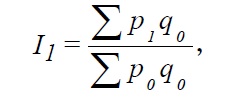 де p1 – ціни поточного періоду; p0 – ціни базового періоду; q0 – набір товарів і послуг базового періоду; 2) індекс Пааше відображає динаміку цін сукупності товарів і послуг, асортиментний набір яких визначається у поточному періоді (для аналізу короткострокових часових інтервалів):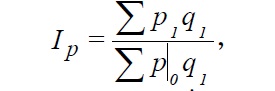 де q1 – набір товарів і послуг поточного періоду; 3) індекс Фішера є усередненою величиною індексів Ласпейреса та Пааше: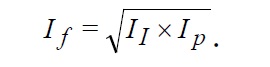 Для розробки макроекономічної політики, а також виміру змін купівельної спроможності населення, для виявлення зміни вартості споживчого кошику найбільш необхідних товарів і послуг центральні банки практично всіх країн світу використовують як основний показник інфляції саме індекс споживчих цін (ІСЦ). Індекс споживчих цін (IСЦ) – це показник, який характеризує зміни у часі загального рівня цін на товари та послуги, які купує населення для невиробничого (власного) споживання. ІСЦ є показником зміни сукупної ціни споживчого кошика – певного фіксованого набору споживчих товарів та послуг постійної якості з постійними характеристиками у поточному періоді, порівняно з базовим. Цей індекс є головним індикатором інфляції. Його перевагами є відносна простота, оперативний розрахунок на місячній основі, відсутність коректувань у подальшому. Втім ІСЦ має певні вади: неоперативність відображення взаємного заміщення товарів у споживчому кошику, невідображення появи нових товарів, ототожнення поліпшення якісних характеристик товарів з їх подорожчанням, суттєвий вплив доходів респондентів на результати опитування. До альтернативних цінових індексів відносять: 1. Індекс-дефлятор ВВП (ДВВП) – це відношення номінального і реального ВВП, обчислюється за квартальними даними. 2. Індекс цін виробників промислової продукції (ІЦВ) – показник, який характеризує зміну у часі цін на промислову продукцію (без податку на додану вартість та акцизного збору) за вибірковим колом промислових підприємств. 3. Індекс цін на будівельно-монтажні роботи – показник, який відображає зміну у часі цін на матеріальні ресурси (без податку на додану вартість) за вибірковим колом будівельно-монтажних та ремонтних організацій. 4. Індекс цін реалізації сільськогосподарської продукції – це середньозважена за фактичним обсягом реалізації величина, яка враховує зміну в часі середніх цін на основні види сільськогосподарської продукції з врахуванням всіх напрямків її реалізації1. Прихована інфляція знаходить вираження у товарному дефіциті, який періодично посилюється, а також у зниженні якості товарів і послуг. Вона має місце в економічній системі, де держава активно втручається у механізм ціноутворення. Причиною прихованої інфляції є те, що фіксована державою ціна на певні товари виявляється нижчою за ринкову ціну рівноваги на цей товар. У результаті у виробників втрачається стимул до збільшення кількості та підвищення якості своєї продукції, внаслідок чого виникає дефіцит. Основними ознаками прихованої інфляції є те, що інфляція носить тіньовий характер, ціни залишаються стабільними, однак надлишок грошей трансформується у товарний дефіцит; з’являється так званий «чорний ринок», на якому відповідно формуються реальні ціни на товари відповідно до попиту і пропозиції; утворюються примусові заощадження, пов’язані із неможливістю придбати необхідні товари. Наступний критерій класифікації інфляційних процесів – за відповідними очікуваннями суб’єктів щодо майбутніх змін у темпах і тенденціях зміни цін. Згідно з цим критерієм, розрізняють очікувану та неочікувану інфляцію. Очікувана інфляція – це прогнозоване, кероване певне підвищення цін, що дозволяє підготувати і застосувати відповідні заходи для подолання або ж зменшення прояву негативних наслідків. Неочікувана інфляція – це погано прогнозоване і мало кероване, майже непередбачуване підвищення цін, до якого через його екстреність і непередбачуваність неможливо підготуватися і відповідно застосувати попереджувальні заходи. За формами прояву інфляції можна виділити цінову інфляцію, інфляцію заощаджень та девальвацію. Характерною рисою цінової інфляції є зростання цін. Інфляція заощаджень має місце, коли знецінення грошей виявляється у зростанні вимушених заощаджень в умовах зафіксованих державою цін і доходів. При девальвації знецінення грошей виявляється у падінні їх обмінного курсу до іноземної валюти.В залежності від ступеня збалансованості інфляція поділяється на збалансовану та незбалансовану. Збалансована інфляція – це одночасне, незначне, рівномірне зростання цін на більшість товарів і послуг, яке не викликає викривлень в механізмі пропорцій, що склалися. Незбалансована інфляція – це не однакове за темпами і не одночасне підвищення цін на певні товари та послуги, внаслідок чого зростають диспропорції в господарському механізмі та наростає інтенсивність некерованості економічними процесами. Залежно від часу дії інфляції вона може бути періодичною та постійною. Періодична інфляція зумовлена коливаннями фаз ділового циклу, а постійна не залежить від динаміки економічного розвитку, а має характер перманентного (постійного) знецінення грошової одиниці. Розрізняють також класичну та сучасну інфляцію. Класична інфляція спостерігалася в минулому – від часу її виникнення із запровадженням грошей аж до середини 30-х років ХХ ст. Характерною рисою класичної інфляції було те, що вона була епізодичною – тривала кілька років і переходила у дефляцію – зниження загального рівня цін. Нерідко класична інфляція розвивалася у формі гіперінфляції. Сучасна інфляція – це інфляція другої половини ХХ – початку ХХІ ст. Характерною рисою такої інфляції є її хронічний характер. В останні часи практично не було дефляції, а загальний рівень цін щорічно зростав в усіх, без винятку, країнах. Протилежним до поняття інфляції є явище дефляція. Дефляція – це зростання купівельної спроможності грошової одиниці, що виявляється у загальному зниженні рівня цін. При цьому купівельна спроможність грошей може збільшуватися як у результаті вилучення з обігу надлишкової грошової маси, так і в результаті збільшення обсягів виробництва. Спочатку дефляція може викликати негативні наслідки – скорочення ділової активності (виробництва), зниження темпів економічного росту, зростання безробіття та ін. В результаті вся економіка може потрапити в глибоку депресію. Класичним прикладом дефляції, яка поглибила економічний спад, є Велика депресія у США в 1929–1933 рр. Саме за рахунок зниження рівня цін економічна криза в США протікала в більш гострій формі, аніж в країнах Європи. Другим прикладом дефляції, яка зумовила великі проблеми – є дефляції в 1990-х рр. в Японії, яка була пов’язана із періодом застою в економічному розвитку (через це даний період називають втраченим десятиліттям). Таким чином, різні критерії та ознаки класифікації інфляції показують всю складність і суперечливість цього економічного явища, яке потребує детального вивчення для розробки ефективних важелів державного впливу на економіку, адже інфляція – це одна з найбільш гострих проблем сучасного розвитку економіки в багатьох країнах світу, що негативно впливає на всі сторони життя суспільства.6.2. Основні причини і механізм розвитку інфляційних процесів Інфляція є складним, багатостороннім явищем, причини якого у взаємодії факторів сфери виробництва і сфери грошового обігу. Всі причини інфляційного процесу поділяються на дві основні групи, відповідно до того типу інфляції, який вони породжують. Таких типів є два – інфляція попиту та інфляція витрат (пропозиції). Інфляція попиту – такий тип інфляції, який характеризується зростанням рівня ринкових цін внаслідок збільшення надлишкової емісії грошей, яка призводить до перевищення попиту над існуючою пропозицією товарів та послуг. Ціни зростають внаслідок «відриву» грошового попиту на товари і послуги сукупного споживача від обсягів сукупної пропозиції товарів. Досить часто сутність даного виду інфляції пояснюють у такий спосіб: занадто багато грошей полює за надто малою кількістю товарів. Причиною інфляції попиту є підвищення як виробничого, так і споживчого попиту. Якщо при цьому не відбудеться підвищення пропозиції, зростання попиту компенсується підвищенням цін. При інфляції попиту гроші виконують роль основи і активної причини інфляції. Такий вид інфляції розпочинається зі зростання цін на кінцеві продукти і лише поступово поширюється на фактори виробництва, причому зростання цін на останні відстає від зростання цін на споживчі товари. Якими б не були причини першопочаткового зростання цін, але в кінцевому підсумку воно поступово наштовхується на обмеження, пов’язані із фактичним обсягом грошової маси. Однак якщо держава, прагнучи покрити дефіцит державного бюджету чи підтримати високі темпи економічного зростання, прямо збільшує обсяг грошової маси чи створює умови для кредитної експансії, це дає поштовх до подальшого збільшення інфляції. Визначальними факторами, що характеризують причини розвитку інфляції попиту, є: 1. Надмірна емісія, тобто у обіг надходить велика кількість грошей понад реальну потребу. Це першопочаткова причина інфляції попиту, в основі якої лежить надмірна емісійна активність центрального банку країни, коли збільшення надходження грошей в обіг не підкріплюється реальними потребами товарообороту. Емісія грошей є шляхом перерозподілу доходів на користь держави. Дохід від емісії грошей називається сеньйораж. Він дорівнює різниці між сумою номіналів додатково випущених паперових грошей і витратами на їх друкування. 2. Прискорення швидкості обігу грошей, що проявляється у збільшенні кількості операцій за певний проміжок часу, що обслуговуються однією грошовою одиницею при колишній товарній і грошовій масі. Відбувається так звана втеча від грошей. В результаті грошей виявляється ніби більше, ніж потрібно. 3. Кредитна експансія, що передбачає збільшення масштабів надання банками кредитів понад дійсні потреби господарства. Банки, видаючи велику кількість кредитів тим, самим збільшують сукупну грошову масу в обігу, що в свою чергу зумовлює ріст сукупного попиту без відповідного зростання товарної пропозиції, оскільки кредити, як правило, використовуються на поточні витрати підприємств, а не на розвиток. Зростання попиту на кредити у кожного окремого підприємця не завжди залежить від ефективності його господарювання та суспільного попиту на його продукцію, а є лише реакцією на загальну зміну інституційного середовища. Банки ж в свою чергу зацікавлені у збільшенні розмірів кредитування своїх клієнтів. 4. Дефіцит держбюджету, що зумовлює зростання внутрішнього державного боргу. В умовах бюджетного дефіциту, коли державні витрати перевищують державні доходи, за відсутності ефективного механізму його покриття, адекватного ринковим умовам, така різниця може покриватися за рахунок додаткової емісії центрального банку. Якщо центральний банк підпорядковується уряду і фінансує усі державні витрати, субсидії, здійснює кредитування неефективних державних підприємств за рахунок необґрунтованої емісії, це все в кінцевому результаті призводить до росту надмірної, нічим не забезпеченої грошової маси. А це неминуче призводить до прискорення інфляції в її класичному варіанті. 5. Значні масштаби інвестицій, що пов’язано зі збільшенням попиту підприємців на засоби виробництва в умовах повної зайнятості й майже повної завантаженості виробничих потужностей. 6. Надмірні військові витрати, що проявляється у збільшенні військового сектору в загальній структурі економіки. Кошти спрямовуються лише на фінансування даної галузі, відповідно інші галузі не розвиваються, але саме за допомогою реалізації продукції галузей економіки відбувається матеріалізація грошових доходів населення. Тому у певний момент ріст сум заробітних плат не знаходить адекватного товарного покриття. 7. Надмірні витрати на соціальні цілі у формі надання різного виду допомог населенню урядом, що збільшує навантаження на витрати державного бюджету, які можуть покриватися емісійним шляхом. 8. Інфляційні очікування зростання попиту, тобто очікування можливого зростання цін у майбутньому, що відповідно спонукає споживачів здійснювати купівлю товарів про запас, і тим самим спричиняє зростання попиту з одного боку, а з другого – спонукає фірми зберігати фактори виробництва, провокуючи цим наростаючі інфляційні імпульси. Механізм інфляційних очікувань діє як з боку споживачів, так і з боку виробників та торгівців. Так, споживачі, які впевнені у зростанні цін у майбутньому, будуть скорочувати власні заощадження, спрямовувати їх на товарні ринки тим самим нагнітаючи поточний попит і в такий спосіб певною мірою провокуючи подальше підвищення цін. Виробники та торгівці, які також передбачають подальше зростання цін, можуть знижувати об’єми продаж своєї продукції, сподіваючись виграти на різниці цін та збути її з часом за вищими цінами. Отже, фактори, що зумовлюють інфляцію попиту, загалом визначають такі економічні умови, за яких відбувається порушення рівноваги між попитом і пропозицією з боку попиту, що і призводить до зростання цін. Інфляція попиту може бути зображена графічно (рис. 6.1). Як видно із графіка, стимулювання попиту на відрізку 1 кривої AS – без будь-якої інфляційної небезпеки, оскільки це спричинює додаткові обсяги виробництва без відповідного зростання заданої ціни. На відрізку 2 можна спостерігати вже певне інфляційне зростання, що спричинене відставанням збільшення обсягів виробництва від росту цін. На відрізку 3 відмічається досягнення повної зайнятості у виробництві, при цьому будь-яке наступне зростання попиту не буде задоволене виробничими ресурсами, тобто ресурси економіки будуть вичерпаними, саме тому відповідне, наступне зростання сукупного попиту відображається у вигляді інфляційного росту цін.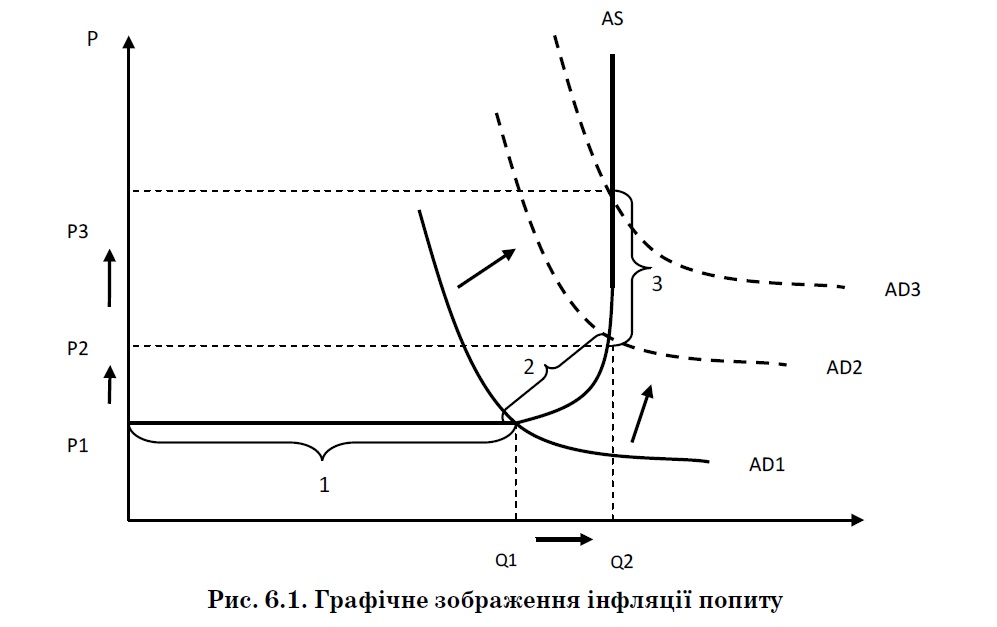 Інфляційний процес може відбуватись не тільки під впливом зростання грошового попиту, але і під впливом цілої низки немонетарних чинників, що зумовлюють зростання цін через подорожчання компонентів виробництва і зростання собівартості продукції. Йдеться вже про наступну групу причин інфляції, тобто про інфляцію витрат, що формується на принципово іншій основі, аніж інфляція попиту. Саме тоді, коли основними причинами інфляції є не грошові фактори, а ті, що діють з боку виробництва і ринкових умов, має місце інфляція витрат. Інфляція витрат (інфляція пропозиції) – це такий тип інфляції, при якому відбувається порушення рівноваги товарного обміну, що полягає у підвищенні рівня ринкових цін за умов зниження обсягів сукупного виробництва (пропозиції) та зростання грошових витрат виробників на придбання ресурсів виробництва. Отже, інфляція витрат генерує процес зростання витрат виробництва і в результаті підвищення цін на товари викликає збільшення грошової маси. Вона пов’язує інфляційне зростання цін та невпинне загальне збільшення витрат виробництва на одиницю продукції. Зміна умов виробництва спричиняє зростання собівартості одиниці продукції та зменшення величини прибутку. Товарна пропозиція при попередніх цінах падає. В такій ситуації виробники намагаються підняти ціни на свою продукцію аби відновити свої позиції та вийти на баланс інтересів, що вже існував. При цьому відбувається нагнітання попиту на гроші з боку витрат виробництва. У цьому випадку збільшення грошової маси постає вже не як причина зростання цін, а як похідна від цін. Інфляція витрат розпочинається зі зростанням цін на фактори виробництва, а згодом поширюється на ціну кінцевого продукту. При інфляції витрат гроші виступають як її основа, проте уже є пасивною причиною інфляційних процесів, слідуючи за цінами на ринку. З точки зору зростання цін на фактори виробництва виділяють два основні типи інфляції витрат: інфляцію, що стимулює зростання загального рівня заробітної плати, та інфляцію, що зумовлює ріст цін на інші, зокрема матеріальні ресурси. Основні причини, які викликають інфляцію витрат, можна поділити на дві групи – це виробничі причини та загальноринкові причини. До виробничих причин інфляції витрат належать: 1. Зростання заробітної плати, яке випереджає зростання продуктивності праці, що зумовлює розкручування інфляційної спіралі «заробітна плата – ціни». При загальному підвищенні цін падіння реальних доходів великих груп населення стає неминучим. Для того, щоб підтримати їхнє матеріальне становище, потрібно збільшувати їхні номінальні грошові доходи. У випадку, коли темпи зростання номінальних грошових доходів випереджають темпи зростання продуктивності праці, збільшуються витрати виробництва, внаслідок чого підвищується собівартість продукції, а це призводить до зростання цін. 2. Збільшення норми прибутку підприємств, що не супроводжується відповідним підвищенням якості та кількості продукції, тобто підприємства просто закладають у ціну очікувані більші витрати. 3. Зростання цін на імпортовані фактори виробництва, що включаються у вартість продукції, яка виробляється в середині країни (збільшення цін на енергоресурси і сировину на світових ринках). Зростання цін на імпортовані товари здійснює інфляційний тиск за кількома напрямками. Основним є зростання витрат виробництва, до яких як складовий елемент входять імпортовані товари. Крім того, зростання цін на імпорт має непрямий вплив на підвищення загального рівня цін через підвищення цін на аналогічні товари внутрішнього виробництва внаслідок збільшення попиту на них, оскільки вони стають порівняно дешевшими. Непрямий вплив здійснюється також у разі скорочення надходження товарів критичного імпорту, які стали дорожчими через нестачу валюти. Це призводить до простою потужностей, посилення галузевих диспропорцій. До причин інфляції витрат, що визначаються загальними ринковими умовами, належать: 1. Монополізація економіки, коли ціни підвищуються монопольними виробниками того чи іншого товару. Монополізація призводить до зниження мобільності чинників виробництва. В таких умовах пропозиція відстає від зміни попиту, що консервує диспропорції, та зумовлює зростання прибутку та ціни. У подальшому збільшення цін одними виробниками викликає зростання витрат у цілій галузі. Особливу роль в генеруванні інфляційних процесів відіграють міжнародні монополії. Це надзвичайно яскраво проявилося під час глобальної фінансової кризи, яка розпочалася в 2008 р. З метою збільшення свого прибутку міжнародні нафтові монополії підняли в період 2007–2008 рр. ціни на нафту, що зумовило підвищення загального рівня світових і національних споживчих цін. 2. Лідерство в цінах, при якому підприємства певної галузі при встановленні ціни на власну продукцію орієнтуються на лідера, тобто на найбільш крупного виробника даної галузі (ринок нафтопродуктів). 3. Низький рівень розвитку та неефективність структури економіки, що проявляється у високих витратах виробництва, не конкурентоздатності національних виробників, а іноді в їх нездатності виробляти високотехнологічні види продукції. Отже, внаслідок дії зазначених двох груп причин розвивається інфляція витрат, яка виникає при зростанні вхідної ціни (тобто виробничих витрат) на товар. Підприємства для виробництва повинні купувати сировину, робочу силу і енергію. Якщо ціни на них починають рости, це призводить до зменшення можливості підприємств випускати продукцію, тому що собівартість виробництва зростає. Якщо підвищення витрат виробництва відносно велике і поширене, то одночасно створюється більш висока інфляція, знижується реальний ВВП і підвищується рівень безробіття. Ефект інфляції витрат може бути зображено графічно (рис. 6.2.)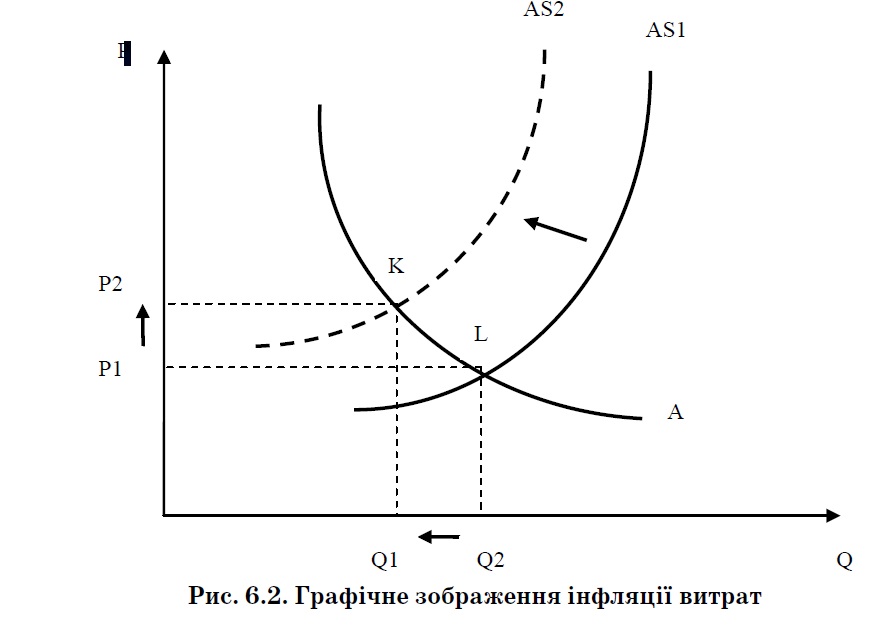 Вплив зростанні заробітної плати на ріст цін:Підвищення заробітної плати…….Зростання витрат суб’єктів господарювання……..Підвищення сукупного попиту, який випереджає динаміку сукупної пропозиції………..Підвищення цінДля більш глибокого розуміння інфляції слід розглянути механізм її розвитку. Механізм розвитку інфляції – це комплекс факторів, які перебувають у причинно-наслідковому зв’язку і спричиняють інфляцію. Механізм розвитку інфляції є окремою системою факторів, у функціонуванні якого беруть участь дві складові: гроші й ціна. Взаємодія цих складових на різних етапах економічного розвитку і визначає конкретний механізм інфляції у всіх її проявах. Розвиток інфляційних процесів в економіці, як правило, включає дві основні стадії в залежності від співвідношення темпів зростання грошової маси (М) і рівня товарних цін (Р) на якомусь певному проміжку часу (Т), що відображає відповідні темпи інфляції (І). Даний процес можна зобразити у вигляді відповідного графіка (рис. 6.4). Перший етап характеризується тим, що темпи росту грошової маси в економіці перевищують темпи росту цін. Це означає, що гроші знецінюються повільніше, аніж зростає їхня кількість в обігу. Даний процес пов’язаний із такими основними причинами: 1) господарський оборот може потребувати додаткової грошової маси для обслуговування платежів; 2) сповільнюється швидкість обігу грошей внаслідок надлишкового їх надходження в обіг, що обмежує безпосередній тиск грошової маси на ціни; 3) значні суми коштів осідають у формі заощаджень населення, що являє собою, за суттю, відкладений попит; 4) у суспільстві зберігається так звана «грошова ілюзія», тобто уявлення суб’єктів ринку про незмінну купівельну спроможність грошей.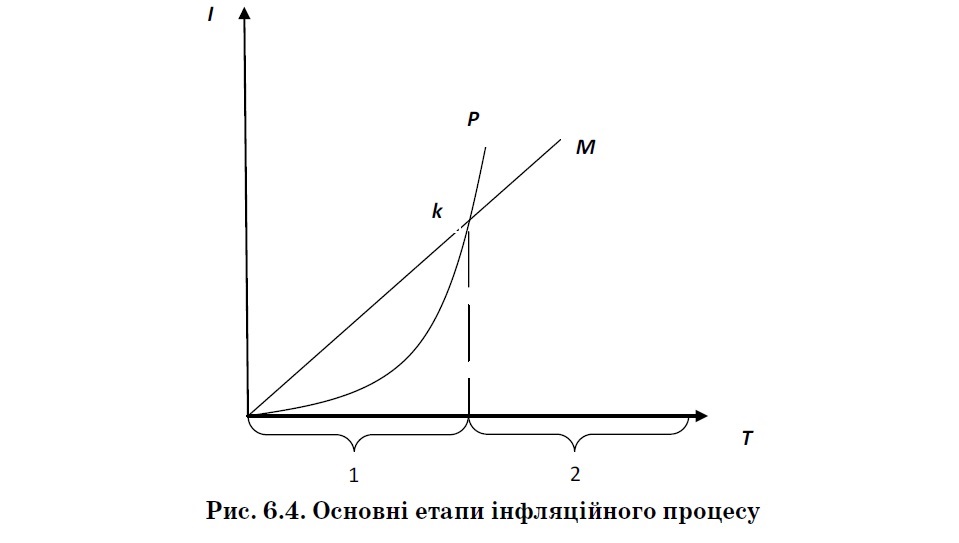 Для першої стадії, як правило, характерною є повзуча інфляція, яка не тільки не несе в собі серйозних негативних наслідків, а й виступає стимулом економічного розвитку та пожвавлення ділової активності. На цьому етапі інфляція досить легко контролюється, а тому суспільство не тільки легко пристосовується до неї, а й намагається скористатися з неї для досягнення своїх поточних цілей. Другий етап характеризується перевищенням темпів зростання цін над темпами росту величини грошової маси. Це означає, що гроші на цій стадії інфляції знецінюються скоріше, аніж зростає їхня кількість в обігу. Такий етап розпочинається при настанні критичної точки інфляції (k). Критична точка інфляції означає такий стан розвитку інфляційних процесів, при якому будь-яке подальше збільшення маси грошей в обігу зумовлює різке зниження їх купівельної спроможності. При цьому причини, які зумовлювали повзучий характер інфляції на першому етапі, перестають діяти. Основними характерними ознаками другого етапу інфляції є такі: 1) різко зростає швидкість обігу грошей, виявом чого є таке явище, як «втеча» від грошей, тобто бажання суб’єктів ринку за будь-яку ціну перетворити гроші на товар; 2) купівельна спроможність доходів, що збільшуються через зростання цін, стає меншою, порівняно із попереднім періодом; 3) відбувається різке збільшення величини грошової маси внаслідок надходження грошей із сфери заощаджень у сферу обігу; 4) зміна явища «грошової ілюзії» явищем «інфляційних очікувань», тобто прогнозування суб’єктами ринку подальшого стійкого зниження вартості грошей, що зумовлює ріст попиту на товари.На другій стадії інфляція набуває форми галопуючої та гіперінфляції. У багатьох країнах, які зазнали гіперінфляцію, темпи зростання цін були значно вище і темпів зростання кількості грошей в обігу в силу того, що прагнення економічних суб’єктів швидше позбавитися від грошей, які стрімко знецінюються, у багато разів підвищувало швидкість їх обороту. На цьому етапі розвитку інфляції втеча від грошей набуває тотального характеру: розвиваються грошові сурогати – бартер, талони, місцеві валюти, натуральна заробітна плата; часто неофіційно отримує ходіння закордонна валюта як більш надійна. 6.3. Вплив інфляції на економіку і соціальну сферу Як і будь-який багатофакторний процес і складне економічне явище, інфляція має цілий ряд напрямків впливу і наслідків для економічного і соціального розвитку країни, позначаючись передусім на обсязі національного виробництва і перерозподілі доходів. Загалом інфляція негативно впливає на економіку, хоча приріст цін на 2–3% в рік не загрожує економічному зростанню. Вважається, що помірний ріст цін стимулює виробництво, дозволяючи виробникам із кожною партією товарів збільшувати розмір прибутку. Руйнівний вплив інфляції розпочинається тоді, коли місячний приріст цін сягає кілька десятків відсотків. Гранично допустимим порогом інфляції вважається приріст цін на 50% в місяць. Інфляція впливає на усі процеси розширеного відтворення: на темпи і пропорції економічного росту, грошово-кредитний, фінансовий і валютний механізми, міжнародні економічні відносини, умови відтворення робочої сили. Сприяючи росту цін і норми прибутку, інфляція виступає спочатку як фактор пожвавлення кон’юнктури. Тому бюджетні асигнування і кредити, які надаються монополістам шляхом випуску грошей, можуть тимчасово стимулювати виробництво. За рахунок інфляційного джерела держава збільшує свої замовлення, в тому числі, й військові, стимулює оновлення основного капіталу субсидіями, податковими і кредитними пільгами, бере на себе витрати на соціально-економічну інфраструктуру. Зростання номінальних доходів стимулюється збільшенням інвестиційних і споживчих витрат. Проте діалектика розвитку інфляції полягає в тому, що за мірою поглиблення вона перетворюється із рушія на гальмо суспільного відтворення, посилюючи соціально-економічну нестабільність в країні. Високі темпи інфляції виявляють серйозний негативний вплив на економіку країни. Перш за все, відбувається розладнання грошової системи, що визначається втратою національною грошовою одиницею своїх функцій. Так, гроші, що постійно знецінюються, перестають виконувати функцію міри вартості. У цьому випадку ціни виражаються вже не у національній, а в іноземній валюті. Знецінені гроші перестають виконувати функцію засобу платежу, оскільки продаж товарів на умовах відстрочки платежу призводить до втрат кредитора. Більше того, при високих темпах інфляції гроші перестають виконувати функцію засобу обігу, оскільки населення відмовляється від знецінених грошей і переходить до бартерних розрахунків. В умовах інфляції розривається зв’язок між функціями засобу обігу та нагромадження. Нормальний грошовий обіг передбачає безперебійний перехід грошей із сфери обігу в сферу нагромадження і навпаки. При інфляції така можливість відсутня, оскільки знецінені паперові гроші не здатні функціонувати в якості засобу збереження вартості. Це розділення функцій засобу обігу і збереження вартості, з одного боку, виключає можливість виходу із обігу надлишку паперових грошей, а з другої – породжує специфічно інфляційне нагромадження іноземної валюти, яке збільшується за мірою знецінення грошей. Викликаний інфляцією попит на валюту в цілях її нагромадження, призводить до значного підвищення курсу валюти в національних грошах, що ще більше посилює інфляцію товарних цін. Поряд з товарною спекуляцією розгортається спекуляція валютою. За умов, коли інфляція досягає своєї кульмінації, знеціненні гроші починають виштовхуватися із обороту і як засіб обігу. При значних темпах інфляції паперових грошей навіть короткострокове збереження їх в період між продажем і купівлею зумовлює значні втрати. У цих умовах власники товарів починають відмовлятися від грошей, вимагаючи за свої товари реальні цінності. У результаті цього процес обміну деградує, повертаючись від грошової форми обміну до безпосереднього товарообміну, тобто бартеру. Викликане таким чином звуження сфери грошового обігу ще більше посилює інфляцію, оскільки чим менша кількість товарів продається за гроші, тим менші потреби обороту в грошах і тим більший надлишок грошей. У кінцевому результаті порушуються механізми ринкової економіки, що негативно впливає на розподіл благ, а економічні агенти переходять на використання іноземної валюти та до бартерного обміну. Внаслідок інфляції відбувається також дестабілізація кредитної системи. Знецінення грошей підриває стимули до здійснення грошових заощаджень, тому відбувається скорочення ресурсів банківських установ, що пов’язано із відтоком коштів з банківських депозитів через відставання відсоткових ставок за ними від темпів інфляції. Знецінення вкладів на ранніх етапах розвитку інфляції є незначним, однак чим вищими стають темпи інфляції, тим менше товарів і послуг можна придбати за гроші, які знаходяться на депозитах. Дохідність депозитів зберігається до тих пір, поки відсоткова ставка по них є вищою від темпів росту цін. Таким чином, заощадження приносять дохід, який поступово стає все меншим. Якщо ж відсоткова ставка стає меншою, аніж темпи росту цін, заощадження втрачають свій зміст. Для того, щоб захистити свої заощадження, власники депозитів намагаються їх вкласти в інші види високодохідних цінних паперів, іноземну валюту або ж матеріальні цінності, такі, як товари тривалого використання, дорогоцінності, антикваріат, предмети мистецтва, нерухомість. При високих темпах інфляції також стає невигідним надавати кредити, оскільки кредитори несуть значні втрати, внаслідок знецінення грошей і навіть високі відсотки не компенсують втрат кредиторів від знецінення грошей, що в кінцевому результаті призводить до деформації кредитних відносин. А відсутність кредитів, у свою чергу, негативним чином позначається на можливостях бізнесу здійснювати нормальну господарську діяльність та інвестувати кошти у виробництво. Високі темпи інфляції викликають посилення диспропорцій в економіці. Нерівномірний ріст цін на товари поглиблює нерівність норми прибутку в різних галузях виробництва, що сприяє розширенню виробництва в одних галузях та скороченню і банкрутству в інших. На цій основі відбувається «перелив» частини національного доходу в ті сектори і галузі, ціни на продукцію яких відносно зросли внаслідок інфляції. Однак, при цьому погіршуються умови відтворення в галузях з низькими прибутками, де ціни підвищилися менше. При цьому ріст цін на товари першої необхідності спонукає спекулянтів скуповувати і нагромаджувати товарні запаси з метою їх подальшого перепродажу по завищених цінах, що ще більше посилює інфляцію. В умовах високої інфляції суб’єкти господарювання не витрачають свої кошти на цілі розвитку. Це пов’язано з тим, що при інфляції на перший план висуваються тактичні короткострокові інтереси, що виявляється в намаганні підприємств збільшити у себе запаси сировини при відповідному зменшенні капіталовкладень. Товаровиробники не вкладають кошти в модернізацію виробництва, у нові довгострокові бізнес-проекти. Ціни під час інфляції зростають швидше, аніж зростають номінальні доходи. У суб’єктів господарювання витрати на заробітну плату зростають повільніше, ніж витрати на придбання засобів виробництва, що робить більш вигідним використання застарілого і порівняно дешевшого обладнання, аніж заміну його новим і більш дорогим. В зв’язку із випереджаючим ростом цін, стара, трудомістка технологія може приносити більше прибутку, ніж нова, передова техніка. Це, в свою чергу, негативно впливає на технічний стан виробництва, сповільнює освоєння нових технологій, гальмує науково-технічний прогрес. Окрім того, відбувається перелив капіталів зі сфери виробництва в сферу обігу, у якій обіг грошей відбувається швидше, а відтак швидше ростуть ціни. Інфляція призводить до знецінення усіх форм промислового капіталу: виробничого – через недозавантаженість виробничих потужностей; товарного – через відставання товарообороту від росту цін; грошового – через знецінення грошей. Ріст диспропорцій між галузями економіки дезорганізує господарські зв’язки і розбалансовує структуру національної економіки, виводячи на перший план тільки ті сфери, де відбувається швидкий оборот коштів, що також стимулює спекулятивну активність. Внаслідок наростання інфляційних процесів спостерігається падіння рівня інвестицій в економіку, що пов’язано із підривом стимулів до нагромадження грошей внаслідок їх знецінення, а отже, призводить до підриву процесу розширеного відтворення. Внаслідок інфляції знецінюються накопичення підприємств, зокрема амортизаційний фонд і фонди, що формуються з прибутку, і відповідно підривається ресурсна база відтворювальних процесів. В умовах інфляції підприємства утримуються від підтримання необхідного запасу оборотних коштів, оскільки ці заощадження мають занадто високу альтернативну вартість. Інфляційна невизначеність і відсутність довгострокових ресурсів змушує фінансово- кредитні установи утримуватися від видачі інвестиційних кредитів, тому підприємства виявляються позбавленими і позикових коштів, необхідних для здійснення інвестиційних програм. Таким чином, високі темпи непрогнозованої і незбалансованої інфляції пригнічують реальну інвестиційну діяльність та призводять до економічного спаду. При високих темпах інфляції здійснювати довгострокові інвестиції стає ризиковою справою. Змінюється структура інвестицій: поступово вони переміщуються зі сфери виробництва у сферу торгівлі, а також на фінансові ринки. Зниження рівня інвестицій в свою чергу призводить до старіння обладнання та росту витрат, тим самим «підігріваючи» інфляцію. Інфляція також викликає деформацію структури споживчого кошику, що визначається зростанням цінності товарів у відношенні до грошей, а отже, породжує ажіотажний попит на золото, коштовності, нерухомість, твори мистецтва, антикваріат, тобто ріст цін породжує втечу від грошей. Внаслідок інфляції відбувається прискорена матеріалізація грошових коштів, тобто суб’єкти господарювання здійснюють надмірне скуповування засобів виробництва, а населення – предметів споживання. Як наслідок ажіотажного попиту, знижується гранична схильність до заощадження. Інфляція зумовлює зниження платоспроможного попиту населення, що визначається ростом цін, зумовлюючи зниження рівня реальної заробітної плати, що призводить до зниження ринкового попиту, а отже, – до виробничого спаду. Інфляція призводить до дезорганізації господарських зв’язків, яка зумовлена нерівномірним зростанням цін і появою диспропорцій між різними галузями і секторами економіки, що в свою чергу породжує розрив зв’язків між підприємствами та платіжну кризу. Одним із негативних наслідків інфляції також є розладнання фінансової системи, що пов’язано із знеціненням грошових надходжень до бюджету, а відтак загострює проблему внутрішнього державного боргу та пошуку джерел покриття дефіциту. Відсотки за державними цінними паперами виплачуються у знецінених грошах, що відповідно ускладнює подальше розміщення нових випусків. В умовах інфляції відбувається припинення розвитку малого і середнього бізнесу, оскільки ціни на їхню продукцію зростають повільніше, аніж на продукцію великих підприємств, в зв’язку з чим реальні доходи підприємців малого і середнього бізнесу знижуються. Окрім того, підприємці малого і середнього бізнесу через інфляцію втрачають свої грошові заощадження, реальний розмір яких різко скорочується в період інфляції. Також одним із наслідків впливу інфляції на економіку є зростання обсягів спекулятивних операцій на ринку. Це можна пояснити тим, що високі темпи знецінення грошей породжують бажання суб’єктів ринку швидко отримати значні обсяги прибутків, що призводить до зростання обсягів високоризикових операцій на біржах та ринках нерухомості. Інфляція викликає також порушення зовнішньоекономічних зв’язків, оскільки зростання внутрішніх цін сприяє скороченню експорту, оскільки вітчизняні товари на зарубіжних ринках стають дорожчими, аніж товари конкурентів. Тому компанії, які випускають експортну продукцію, можуть скорочувати виробництво і звільняти робітників. На фоні скорочення експорту імпорт навпаки проявляє тенденцію до збільшення, оскільки імпортні товари стають порівняно більш дешевшими. Така ситуація призводить до утворення від’ємного сальдо платіжного балансу, а також підриває стимули до іноземних інвестицій та спричиняє втечу капіталів за кордон. В умовах інфляції відбувається погіршення стану платіжного балансу країни та зниження обсягів чистого експорту, який є різницею між імпортом та експортом. Якщо в країні з початково рівними об’ємами експорту та імпорту розпочинається поступово ріст цін, то експорт з цієї країни буде поступово скорочуватися, а імпорт – зростати, що призведе до від’ємного сальдо платіжного балансу. В таких умовах утворюється дефіцит. Для його покриття країна може або використовувати свої золотовалютні резерви, або ж девальвувати національну грошову одиницю. Обсяги золотовалютних резервів, як правило, є величиною обмеженою, тому їх використання не може продовжуватися досить довго, тоді ж як девальвація національної грошової одиниці спершу може дозволити зберегти експортно-імпортні пропорції платіжного балансу і навіть дещо посилити конкурентоспроможність вітчизняних товарів за кордоном. Але в подальшому це призведе до диспропорцій в економіці, оскільки переваги отримають галузі, орієнтовані на виробництво експортної продукції, а галузі, які споживають імпортні товари, відчують збитки. Крім того, девальвація національної грошової одиниці створить проблему погашення іноземних кредитів, оскільки для повернення одиниці іноземної валюти потрібно буде більша кількість національної. При інфляції відбувається викривлення інформаційного поля для учасників ринку внаслідок того, що має місце недостатність економічної (і особливо цінової) інформації, необхідної для прийнятті рішень, складання бізнес-планів, вибору різних варіантів. Зростають витрати, пов’язані із адаптацією до постійних змін, підготовкою великої кількості сценаріїв розвитку економіки на майбутнє. Утруднюється також і проведення урядом своєї довгострокової економічної політики. Інфляція негативно впливає також й на соціальну сферу. Перш за все, відбувається перерозподіл доходів та багатства, при якому одні верстви населення виграють за рахунок інших. Такий перерозподіл пов’язаний із існуванням так званого інфляційного податку. Сутність його полягає у втраті реальних доходів населенням внаслідок їх знецінення. Інфляційний податок призводить до перерозподілу грошового багатства на користь багатих громадян країни. Адже останні можуть в певній мірі «ухилитися» або зменшити тиск інфляційного податку, придбавши нерухомість, перевівши свої грошові активи у стабільну іноземну валюту. Бідніші ж прошарки суспільства усі свої грошові доходи витрачають на поточне споживання, відповідно відчувають тиск інфляційного податку. Внаслідок інфляційного перерозподілу доходів багатими стає лише невелика кількість людей. У переважної ж більшості населення реальні доходи різко знижуються, доводячи його до межі бідності. Ріст цін викликає приховане невдоволення населення, посилюється майнова нерівність, що негативно впливає на заощадження і поточне споживання. Інфляція зменшує можливості до заощадження. Співвідношення між споживанням і заощадженням населення та суб’єктів господарювання демонструє динаміку збільшення частки споживання. Заощадження ж у свою чергу втрачають свою купівельну спроможність. При інфляції також спостерігається зниження купівельної спроможності населення. Механізм зниження купівельної спроможності тісно пов’язаний із поняттям номінального і реального доходу. Номінальний дохід – це та грошова сума, яку індивід утримує у вигляді заробітної плати або ж іншого виду доходу. Реальній дохід – це та кількість товарів і послуг, які можна придбати за номінальний грошовий дохід. Номінальні доходи в умовах інфляції зростають повільніше, чим ціни. Найбільше від інфляції потерпають малозабезпечені верстви населення, оскільки по-перше, їхні номінальні доходи зростають повільніше, аніж доходи багатих, по-друге, ціни на товари першої необхідності зростають швидше, аніж на решта товарів, як результат, погіршується добробут населення. Компенсаційні виплати, які отримують фізичні особи, як правило, не встигають за динамікою цін, оскільки останні зростають щомісячно, а перегляд ставок заробітної плати та фіксованих доходів відбувається через певний час. І чим більшим є такий розрив, тим більш відчутнішим є інфляційний удар по поточному споживанню. Такі виплати також не покривають в повній мірі втрати доходів від росту цін. Окрім того, передбачити можливе підвищення цін, особливо при гіперінфляції, досить складно. Прагнучи подолати дефіцит бюджету і намагаючись зекономити на будь-яких статтях видатків, уряди зазвичай недооцінюють інфляційну небезпеку, що в свою чергу робить неминучим падіння рівня життя. Перш за все, це відчувають на собі особи із фіксованими номінальними доходами. До такої категорії слід віднести пенсіонерів, студентів, працівників державних підприємств, держслужбовців, працівників бюджетної сфери. Наймані працівники також несуть втрати від інфляції, якщо колективний договір укладено на кілька років наперед, а профспілки не захищають прав та інтересів своїх членів щодо переукладення договору. Внаслідок інфляції відбувається прихована конфіскація коштів через податки. Так, уряд намагається за рахунок населення не тільки скоротити свої витрати, але й збільшити доходи. Прогресивне оподаткування за мірою росту інфляції автоматично зараховує різні соціальні верстви до все більш багатих, не розбираючись при цьому чи зріс дохід номінально чи реально. Уникненням цього може стати своєчасна індексація податкових порогів, але даний крок не в змозі вирішити проблему несправедливості: в умовах інфляції така індексація посилює диференціацію в доходах, що призводить до соціального розшарування. Таким чином, інфляція довільно «оподатковує» тих, хто отримує фіксовані грошові доходи, і «субсидує» тих, чиї грошові доходи міняються. Люди, що живуть на нефіксовані доходи, можуть навіть виграти від інфляції. Номінальні доходи таких сімей можуть випереджати рівень цін, або вартість життя, внаслідок чого їхні реальні доходи зростуть. Робітники, зайняті у галузях промисловості, що розвиваються, і представлені сильними профспілками, можуть домогтися, щоб їхня номінальна зарплата зростала пропорційно до рівня інфляції або й випереджала його. Інфляція негативно впливає на заощадження населення, скорочуючи їх. Більша частина населення вимушена скоротити свої заощадження, профінансувавши за їх рахунок поточне споживання. У результаті інфляції заощадження перерозподіляються на користь тих соціальних верств, які мають високий дохід, який зростає разом зі ростом цін. Самі ж заощадження з грошової форми переходять у товарно-матеріальну. Одним із найбільш негативних наслідків інфляції є скорочення рівня зайнятості населення. Зростання безробіття набуває структурного характеру. В групу ризику на ринку праці попадають, як правило, молоді люди, некваліфіковані працівники, а також ті, хто мають неповну зайнятість, тимчасову або нетипову роботу. Отже, соціальні та економічні втрати, спричинені інфляцією, можуть спричинити загальну деградацію національного господарства, посилити диспропорції в економіці, дезорганізувати грошову і кредитну систему країни, зруйнувати її внутрішньогосподарські та зовнішньоекономічні зв’язки, а також спричинити важкі втрати для соціально незахищених верств населення.6.4. Основні напрямки антиінфляційної політики Інфляція в будь-якій країні призводить до загострення економічних і соціальних протиріч. У зв’язку з цим, стабілізація грошового обігу, тобто досягнення відносної стабільності цін, розглядається як головна умова довгострокового економічного зростання і соціальної стабільності в суспільстві. Отже, подолання інфляції та розроблення спеціальної антиінфляційної програми є необхідним елементом стабілізації економіки. Основу такої програми повинен становити аналіз причин і факторів, які визначають інфляцію, набір заходів економічної політики, які б сприяли усуненню або ж зниженню рівня інфляції до помірних темпів. Сукупність таких заходів утворюють антиінфляційну політику держави. Антиінфляційна політика – це комплекс заходів державного регулювання економіки, спрямованих на боротьбу з інфляцією. Вона здійснюється за допомогою стратегії і тактики, що передбачають систему заходів, пов’язаних із боротьбою з інфляційними процесами. Антиінфляційна політика може бути як активною, спрямованою на ліквідацію причин, що породжують інфляцію, так і пасивною (адаптивною), яка являє собою вже пристосування до інфляційних умов. При цьому антиінфляційна політика передбачає здійснення як тактичних (короткострокових) заходів щодо зниження рівня наявної інфляції, так і стратегічних (довгострокових) заходів, спрямованих на недопущення інфляції у тривалій перспективі. З метою подолання дії основних факторів, що спричиняють розгортання інфляційних процесів, антиінфляційна політика має ставити перед собою такі основні завдання: – розвиток ринкового механізму, оскільки саме ринок здатний більш швидко та ефективно відновити порушений через розвиток інфляційних процесів баланс між товарною та грошовою масою; – здійснення грошового регулювання центральним банком, спрямованого нa забезпечення оптимальної змiни грошової маси в країні; – скорочення бюджетного дефіциту до такого рівня, який би не викликав великомасштабних негативних змін в економіці країни та не спричиняв би потребу у здійсненні надмірної емісії грошей. Необхідними умовами результативності антиінфляційної політики є: 1) ретельний всебічний аналіз щодо виявлення глибинних причин інфляції, тобто причин, які призвели до підвищення загального рівня цін. Перш за все, при цьому найбільш значимими є висновки щодо причин даних процесів, що проявляються з боку попиту чи пропозиції; 2) наявність ефективної координації щодо дій регулятивних органів в країні, зокрема міністерства фінансів і центрального банку, які б тісно співпрацювали і твердо дотримувались курсу на усунення наслідків інфляції, при цьому беручи за основу погоджені методи проведення грошово-кредитної політики. При такій позиції зазначених органів недопустимим буде наповнення каналів обігу надлишковою грошовою масою; 3) комплексність антиінфляційного механізму, який не може базуватися лише на обмеженні грошової маси в країні. Не дивлячись на те, що інфляція перш за все є грошовим явищем, вона негативно впливає на всю економіку, а тому тільки нормалізацією грошового обігу її подолати неможливо. В даному випадку необхідними є заходи щодо проведення фіскальної політики, стимулювання інвестиційного процесу, укріплення конкурентних позиції національних виробників, обмеження споживчих витрат та ряд інших. Кожна країна, яка зіштовхнулася із проблемою інфляції, для себе має вирішити, чи вона хоче ліквідувати інфляції шляхом радикальних заходів, чи адаптуватися до неї. Так, у таких країнах як США, Великобританія на державному рівні свого часу було поставлено першу задачу. Проте у ряді випадків при боротьбі із інфляцією країни можуть обмежитися розробкою комплексу адаптаційних заходів, в ході яких розробляється механізм індексації заробітних плат, пенсій, допомог, процентних ставок, інвестиційних витрат фірм (включаючи амортизаційні відрахування). Але за суттю, ці заходи у більшій мірі стосуються не причин і механізмів інфляції, а лише пом’якшення її наслідків. Може мати місце і третій варіант – тотальний адміністративний контроль над цінами. Однак такі заходи найбільш жорстко піддаються критиці, оскільки будь-які спроби зупинити інфляцію за допомогою різноманітних форм державного контролю над доходами і цінами можуть створити всі передумови для переведення відкритої інфляції у приховану, подолати яку набагато важче і малоймовірно. Повністю подолати інфляцію неможливо, і це мало б певні негативні наслідки. Перш за все, це означало б відмову від антициклічного регулювання економіки, тобто від використання інструментів експансіоністської грошово-кредитної політики для стимулюючого впливу на процентні ставки, обсяг кредитування, курси акцій, інвестиції, об’єми виробництва. Адже якщо проводиться грошово-кредитна політика короткострокового стимулювання економічного зростання, то обов’язково проявляється її інфляційний ефект. Інфляції не уникнути і у зв’язку з міжнародним переміщенням капіталів у гонитві за більш високою процентною ставкою, там, де ця ставка більш висока, високою є відповідно й інфляція. Інфляція також є неминучою – для її припинення необхідною умовою є відсутність у населення інфляційних очікувань, тобто якщо підвищуються ціни, то населення мало б бути готовим до того, що в подальшому вони будуть падати. Оскільки сучасна економіка є інфляційною, тому позбавитися її неможливо. Тому при постановці цілей антиінфляційної політики уряд тієї чи іншої країни, за суттю вказує лише стратегічний орієнтир. Реальна ж мета полягає в тому, щоб зробити інфляцію помірною, збалансованою, прогнозованою, і, відповідно, контрольованою. Таким чином, критерієм справді антиінфляційних заходів є їх вплив на глибинні причини і механізм інфляції. Вибір конкретних заходів щодо подолання інфляції зумовлений характером інфляції, який для кожної країни наділений специфічними особливостями і глибиною. В залежності від характеру інфляції визначається і комплекс заходів щодо її подолання. У відповідь на взаємодію факторів інфляції попиту та інфляції витрат сформувалися дві основні лінії антиінфляційної політики – дефляційна політика (або регулювання попиту) і політика доходів. Дефляційна політика – це сукупність державних заходів щодо обмеження грошового попиту на ринку через грошово-кредитний і податковий механізми. Дані заходи здійснюються шляхом зниження державних видатків, підвищення відсоткової ставки за кредит, посилення податкового пресу та обмеження грошової маси. Отже, дефляційна політика – це сукупність заходів, які вживає держава у сфері державного фінансування та кредитно-грошовій сфері для стримування інфляції попиту. Особливість дії дефляційної політики полягає у тому, що вона, скорочуючи надходження грошей в обіг, може викликати уповільнення економічного зростання та навіть кризові явища. Тому більшість урядів при її проведенні в 60–70-х рр. виявляли стриманість або відмовлялися від неї. Дефляційна політика передбачає реалізацію державою комплексу регулятивних заходів щодо обмеження платоспроможного попиту на ринку через механізм дії грошово-кредитної і фінансової системи. У комплексі заходів дефляційної політики слід виділити її чотири основні складові, а саме: бюджетна, фіскальна, грошово-кредитна та валютна політика. Бюджетна політика спрямована на досягнення збалансованості доходів і витрат державного бюджету, скорочення дефіциту бюджету із перспективою його ліквідації. Для вирішення цього завдання потрібно або скорочувати державні витрати, що призведе до зменшення надходження грошей в обіг через обмеження платоспроможного попиту з боку державного сектору, або проводити відповідну фіскальну політику. Без скорочення бюджетного дефіциту спроби подолати інфляцію є безперспективними. Хоча й здійснення протидефіцитних заходів потребує обережності. Так, наприклад, якщо держава скорочує свої видатки на централізовані інвестиції, оборонну галузь, дотації, то це дає лише короткостроковий ефект, оскільки в подальшому відбувається збільшення видатків з бюджету, пов’язаних з необхідністю утримання безробітних, звільнених в запас військових тощо, з відповідними інфляційними наслідками. Фіскальна політика передбачає зростання рівня оподаткування доходів з метою збільшення надходжень до державного бюджету, а отже, – скорочення його дефіциту, а також обмеження платоспроможного попиту з боку підприємств і населення, що призводить до зниження цінової динаміки. Антиінфляційний вплив збільшення рівня податків можливий лише за жорстких передумов, типу відсутності монополізму або вилучення із обігу грошей, і в достатньо вузькому діапазоні. Однак підвищення податків може мати й зворотній негативний ефект, підвищуючи виробничі затрати і собівартість продукції, що веде до зростання інфляції витрат. Грошово-кредитна політика спрямована на зменшення темпів росту грошової маси і зниження швидкості обігу грошей, що здійснюється через проведення рестрикційних заходів, а саме: збільшення облікової ставки; збільшення нормативу обов’язкових резервів; продажу цінних паперів на відкритому ринку. Довгострокова грошово-кредитна політика повинна включати в себе також й жорстке обмеження розмірів прямих кредитів, які надаються центральним банком уряду на покриття дефіциту бюджету. При її реалізації мають бути запроваджені також жорсткі ліміти на щорічний приріст грошової маси у відповідності з монетарним правилом (3–5% на рік). Валютна політика передбачає підвищення вартості національної грошової одиниці у відношенні до іноземних валют шляхом її ревальвації, у результаті чого знижується ціна імпортованих товарів, що стримує інфляцію. Регулювання центральним банком валютного курсу має бути спрямоване на недопущення розкручування спіралі «ціни-валютний курс-ціни» і досягнення тим самим відносної стабілізації національної валюти. Таке валютне регулювання забезпечується, перш за все, через встановлення «валютного коридору», а також шляхом проведення валютних інтервенцій при появі реальної загрози швидкого знецінення національної валюти. Дефляційна політика при послідовному і жорсткому її проведенні може дати очікуваний антиінфляційний результат, проте її реалізація пов’язана із рядом недоліків, до яких слід віднести такі: 1) розрив у часі рестрикційних заходів і кінцевого скорочення грошової маси; 2) її результати виявляються не відразу, у зв’язку з чим інфляція може зростати навіть після скорочення платоспроможного попиту; 3) дефляційні заходи потребують точного розрахунку, оскільки різке скорочення грошової маси може викликати платіжну кризу і виробничий спад; 4) ріст податкового навантаження на суб’єктів ринку може спричинити посилення інфляції витрат, послаблення стимулів до праці та інвестування, що в стратегічному плані відобразиться на скороченні поступлень до бюджету; 5) негативний вплив обмежувальної кредитної політики на інвестиції і зайнятість; 6) ріст соціального напруження внаслідок скорочення державних витрат. Друга група охоплює антиінфляційні заходи, що спрямовуються проти інфляції витрат і проводяться шляхом обмеження дії факторів зростання витрат виробництва та дії загальних економічних умов, що спричиняють ріст цін. Основними напрямами антиінфляційної політики у числі цих заходів є: – політика доходів; – цінова політика; – структурна політика; – антимонопольна політика; – зовнішньоторгова політика; – політика податкового стимулювання економіки. Політика доходів передбачає паралельний контроль над цінами та заробітною платою шляхом повного їх заморожування або встановлення меж їх росту. Політика доходів передбачає, за суттю, пряме втручання держави у трудові відносини бізнесу шляхом «заморожування» заробітної плати або визначення граничних меж її зростання з метою стримування платоспроможного попиту на товарному ринку. За соціальними мотивами цей напрям антиінфляційної політики застосовується рідко. В той же час досвід використання політики доходів у США за президентства Р. Ніксона, у Великобританії при лейбористських урядах, а також у скандинавських країнах свідчить про обмеженість її результатів. По-перше, уповільнення зростання цін викликало дефіцит на деякі товари, по-друге, зростання цін стримувалось лише на деякий час, а із скасуванням обмежень знову прискорювалося. Цінова політика – це пряме або опосередковане втручання держави у механізми ринкового ціноутворення, що має на меті встановлення фіксованих цін на ті чи інші групи товарів. За граничний рівень цін може бути прийнятий той, що існував протягом базового періоду перед «заморожуванням». При цьому підвищення цін вважається допустимим, якщо, наприклад, воно було пов’язано з ростом цін на імпортні вироби (тобто, коли збільшення витрат неможливо контролювати); недопустимим – якщо його причиною стало невиправдане підвищення зарплати, що стимулювало підприємців самим обмежувати зростання заробітної плати. Стримування зростання цін може забезпечуватися, з одного боку, «заморожуванням» цін на певні товари, а з другого, стримуванням їх рівня в певних межах. Подібний контроль застосовувався у всіх провідних розвинутих країнах. Однак наприкінці 70-х – на початку 80-х рр. ХХ ст. у боротьбі з галопуючою інфляцією такі методи цінової політики були замінені більш консервативними варіантами із застосуванням дефляційних заходів, пов’язаних із жорстоким стримуванням грошової маси в межах встановлених орієнтирів. Структурна політика – це система заходів держави, завданням яких є поліпшення структури національного господарства. Структурна політика здійснюється через сприяння ліквідації збиткових і малорентабельних підприємств, приватизації державної власності, стимулювання приватного підприємництва і заохочення припливу іноземних інвестицій, розвиток наукоємних та інноваційних виробництв, підприємств машинобудування, а також орієнтованих на споживчий сектор економіки. За допомогою проведення зазначених заходів в рамках даної політики можна досягти скорочення потреби в емісії, формування можливості для зниження витрат і цін. Антимонопольна політика передбачає встановлення державного контролю за виробничими витратами і цінами монополій. Даний тип політики передбачає запобігання адміністративними заходами проявів монопольного підвищення цін, а також фіксування цін природних монополій, заохочення конкуренції. Серед основних заходів антимонопольної політики слід виділити урядовий контроль за можливим злиттям фірм, який дозволить в подальшому контролювати рівень цін на їхню продукцію. Для забезпечення такого контролю необхідно знизити бар’єри для входження в дану галузь інших компаній – як великих, так і малих, вітчизняних, і закордонних. Зовнішньоторгова політика передбачає використання митно-тарифних інструментів задля стимулювання імпортних операцій і посилення конкуренції на внутрішньому товарному ринку. Дана політика повинна спрямовуватися на досягнення рівноваги у торгівлі товарами і послугами шляхом підтримання експортних галузей та захисту національного виробника. Водночас уряд і центральний банк мають проводити конструктивну валютну політику, яка б підтримувала стабільний курс національної валюти. Політика податкового стимулювання виробництва включає заходи із зниження податку на підприємницьку діяльність та доходи фізичних осіб як засіб стимулювання заощаджень і сприяння процесу розширеного відтворення. Так, зниження ставок податку на прибуток суб’єктів господарювання приведе до росту інвестиційної активності, що в свою чергу сприятиме збільшенню об’єму виробництва і зайнятості, а зниження ставок податку на доходи фізичних осіб дасть поштовх до росту особистих заощаджень, що також може розглядатися як джерело фінансування інвестицій. Зазначеним заходам, які спрямовані на подолання інфляції витрат, притаманні певні недоліки. По-перше, заморожування цін і заробітної плати є лише тимчасовими заходами подолання інфляції, які породжують її приховані форми. По-друге, відбувається підрив позицій вітчизняних виробників на внутрішньому товарному ринку. По-третє, відбувається обмеження надходжень до бюджету внаслідок зниження податків і митних платежів, що загострює проблему державного боргу. Варіанти антиінфляційної політики вибираються залежно від пріоритетів. Якщо ставиться за мету стримування економічного росту, то проводиться дефляційна політика, якщо ціллю є стимулювання економічного зростання, то перевага віддається політиці доходів. У випадку, коли ставиться за мету приборкати інфляцію за будь-яку ціну, паралельно використовуються обидва методи антиінфляційної політики. Окрім основних форм антиінфляційної політики, можуть також застосовуватися й різні заходи щодо пом’якшення наслідків інфляції, тобто адаптування до інфляційних процесів. Основними адаптивними заходами антиінфляційної політики є: – індексація (повна або ж часткова), що означає компенсацію втрат у результаті знецінення грошей; – тимчасове заморожування вкладів, що може також супроводжуватись грошовою реформою конфіскаційного типу. Більшого поширення набув метод індексації. Спочатку цей метод застосовувався наприкінці 40-х – початку 50-х років ХХ ст. у європейських країнах у процесі розвитку інфляції, викликаній переходом від військової економіки до нормальних ринкових умов. Знову індексація стала застосовуватися у 70-ті роки у зв’язку з розгортанням галопуючої інфляції. У більшості провідних промислово розвинених країнах даний метод охоплював незначну частину трудового населення (наприклад, в США приблизно 10%). Винятком була Італія, профспілки якої домоглися введення в країні повної системи індексації. Одним з конкретних напрямів антиінфляційної політики в умовах, коли збігаються інфляція і кризовий спад виробництва, стала політика таргетування (від англ. target – мішень, ціль). Таргетування інфляції (inflation targeting) – монетарний режим, який передбачає відповідальність центрального банку за дотримання проголошеного значення офіційного показника інфляції (таргету) протягом визначеного періоду часу. Відповідальність центрального банку зумовлена можливістю використання усього переліку інструментів монетарної політики, у випадку загрози недотримання визначеного значення таргету. Таргетування інфляції характеризується публічним проголошенням офіційної кількісної цілі щодо рівня інфляції (або його інтервалу) на середньострокову перспективу та діями центрального банку, спрямованими на приведення існуючої інфляції до її цільового показника за допомогою процентної ставки та інших інструментів монетарної політики. Основними елементами політики таргетування інфляції є: 1) визначення центральним банком стабільності цін головним завданням монетарної політики та встановлення чітких кількісних показників рівня інфляції; 2) використання центральним банком усіх інструментів монетарної політики для досягнення поставленої цілі; 3) високий рівень операційної незалежності центрального банку; 4) відповідальність центрального банку за досягнення встановленого цільового показника інфляції; 5) проведення монетарної політики на основі оцінки інфляційного тиску та інфляційних очікувань. Починаючи з 2000-х років, країни з ринками, що розвиваються, поступово переходять до використання режиму таргетування інфляції або його гнучкого варіанта, який передбачає досягнення цільового показника інфляції в середньостроковій перспективі – 2–3 роки.Потрібно відзначити, що досвід, який набули розвинуті країни протягом 60 – 90-х років ХХ ст. з приводу регулювання інфляційних процесів, є важливим для застосування на практиці. По-перше, над інфляцією дуже легко втратити контроль і перетворити на неконтрольовану, тим самим призвести до тяжких негативних соціальних та економічних наслідків. Тому найбільш надійний захід з боку держави – створення чітко вираженої антиінфляційної політики. По-друге, чим меншим буде втручання антиінфляційної політики у сферу виробництва, тим більш сприятливі умови створюються для розвитку підприємницької діяльності та дії ринкового механізму. Тому обмеження тільки дефляційними заходами є неможливим. Антиінфляційна політика повинна бути комплексною та містити заходи, що спрямовані на всебічний розвиток виробництва. По-третє, через антиінфляційну політику теж може бути викликане певне напруження в економіці. Нею можуть бути незадоволені певні особи, які сподівалися отримати від держави фінансову допомогу, проте не отримали її. Тому розробники цієї політики мають бути готові до того, що без жертв обійтися не вдасться, проте вони необхідні задля загального економічного добробуту. Антиінфляційна політика в окремих випадках може проводитися також методами «шокової терапії» (коли жорстка грошово-кредитна політика допомагає швидко знизити темпи інфляції, проте супроводжується значним спадом виробництва), так і поступово, шляхом багатократного, але кожен раз невеликого зниження темпів росту грошової маси, що дозволяє уникнути глибокого спаду, однак не дає можливості швидко знизити інфляцію. Антиінфляційне скорочення сукупного попиту має доповнюватися заходами, які підтримують пропозицію і тим самим створюють умови її зростання, що дозволяє уникнути глибокого спаду і безробіття. Отже, основний принцип боротьби з інфляцією – це усунення джерел її походження. Проведення антиінфляційної політики напряму залежить від співвідношення багатьох економічних процесів та міри їхньої активності. Найбільшої ефективності можна досягти за умов комплексного застосування всіх можливих способів боротьби з інфляцією та довіри населення країни дo уряду. Наприкінці 70-х – початку 80-х років ХХ ст. у боротьбі з галопуючою інфляцією в промислово розвинутих країнах застосовано було ряд дефляційних заходів: більш жорстке обмеження державних видатків, особливо господарських і соціальних; стримування зростання паперової грошової маси шляхом проведення політики таргетування грошового обігу, тобто жорсткого стримування грошової маси в межах встановлених орієнтирів. Разом з тим, стали застосовуватись заходи, які стимулювали ринкову конкуренцію та знижували її вплив на ціни та спіраль «заробітна плата – ціни». Наприклад, в США адміністрація Рейгана відмовилась від державної підтримки таких малоконкурентних галузей, як чорна металургія, автомобілебудування, текстильна, взуттєва промисловість, що викликало хвилю злиття великих компаній. В результаті різко зросла конкуренція, що сприяла зменшенню інфляції до «повзучих» форм, а також послабленню інфляційної спіралі. Таким чином, мета антиінфляційної політики держави полягає в тому, щоб встановити контроль над інфляцією і досягти прийнятних її темпів для національної економіки. Важливим завданням у боротьбі з інфляцією є подолання економічного спаду, кризи неплатежів, зниження інвестиційної активності, формування стабільної ринкової інфраструктури. Оздоровлення економіки пов’язане із підтримкою пріоритетних галузей економіки, стимулюванням експорту продукції, виваженою протекціоністською політикою і валютною політикою, що сприяє вирішенню питань конкурентоспроможності вітчизняних товарів. Велике значення в антиінфляційній політиці має структурна перебудова економіки і пристосування її до потреб ринку за рахунок демонополізації і стимулювання конкуренції у виробництві та сфері послуг. 6.5. Основні теорії інфляції Теоретичному осмисленню проблем інфляції приділяється значна увага в економічній науці. Закономірно, що інтерес до проблем інфляції з боку науковців періодично то зростав, то вщухав, що було пов’язано з інтенсивністю розвитку інфляційних процесів у суспільстві на певному етапі його розвитку. Різні напрями та школи економічної теорії розглядали цю проблему з різних сторін і на основі цього робили власні висновки. В економічній науці у рамках сформованих основних теоретичних течій і поглядів на проблеми грошового обігу і макроекономіки виділяють такі основні теоретичні концепції інфляції: – теорія інфляції, заснована на кількісній теорії грошей; – кейнсіанська теорія; – монетаристська теорія; – теорія економіки пропозиції; – теорія структурної інфляції. Теорія інфляції, заснована на кількісній теорії грошей, пояснює виникнення інфляції суто грошовими факторами та визначає зростання цін як головний наслідок збільшення кількості грошей в обігу. Започаткована дана теорія була ще у ХІХ ст., коли було сформовано основи ідей впливу кількості грошей, які знаходяться в обігу на рівень товарних цін. Теоретичним підґрунтям цієї версії теорії інфляції можна вважати дослідження Ж. Бодена, Ш. Монтеск’є, Д. Юма, які сформували «постулат однорідності», а також неокласичну теорію грошей, представниками якої є І. Фішер, А. Маршал, У. Джеконс, Л. Вальрас, А. Пігу. На ранніх етапах розвитку цієї теорії динаміка цін пов’язувалася лише із кількістю грошей в обігу. Найбільш чітко цю залежність сформулював І. Фішер у своїй праці «Купівельна сила грошей». І. Фішер теоретично обґрунтував рівняння обміну. У даному рівнянні у найбільш спрощеному вигляді наведена кількісна теорія грошей та відповідне пояснення інфляції. Згідно із цим теоретичним підходом, між зростанням цін та грошовою масою існує пряма пропорційна лінійна залежність. При чому ця залежність діє без опосередковуючих її ланок: зростання грошової маси веде до зростання цін, тобто до інфляції. У подальшому в дану теорію були внесені новації А. Маршалом та А. Пігу, які включили в кількісну теорію грошей проблеми попиту суб’єктів господарювання на платіжні засоби як в якості засобів обігу, так і в якості страхового фонду. Загалом же ці зміни не зачіпали закладену в теорії І. Фішера пряму, жорстку пропорційну залежність рівня цін від кількості грошей в обігу. Таким чином, концепція інфляції, яка базується на кількісній теорії грошей, пояснювала механізм інфляції, який мав місце у ХІХ ст. та в перші десятиліття ХХ ст. Інфляція того періоду виступала в більшій мірі як грошове явище як підвищена реакція цін на збільшення паперової грошової маси при її відриві від металевої основи. Кейнсіанська теорія інфляції виходить з того, що причиною зростання цін є надмірний попит на ринках на окремі товари, що призводить до надмірного сукупного попиту. Новий теоретичний і практичний підхід до інфляції було сформовано під час глибокої економічної кризи 1929–1933 рр. Представники кейнсіанської теорії (Дж. М. Кейнс і Б. Хансен) виходять з аналізу доходів і видатків суб’єктів господарювання та впливу їх на збільшення попиту. Вони вважають, що збільшення попиту з боку держави і підприємців приводить до росту виробництва і зайнятості. В той же час збільшення попиту населення, оскільки попит носить невиробничий характер, призводить до інфляції. Тому вони рекомендують стимулювати приватні і державні інвестиції, проте обмежувати заробітну плату працюючих. У даній теорії активну роль відіграє, за словами Дж. М. Кейнса «ефективний», або грошовий попит, який нібито створює грошову масу. При цьому Дж. М. Кейнс розглядає два види інфляції: – напівінфляцію (помірну або повзучу), тобто такий ріст грошової маси в умовах безробіття, який не несе загрози, оскільки не стільки призводить до росту цін, скільки сприяє залученню безробітних до виробничих процесів; – справжню інфляцію (галопуючу) – вона можлива при досягненні повної зайнятості, коли ріст грошової маси повністю відображається в рості цін на товари і послуги. У зв’язку з цим, в своїй роботі «Загальна теорія зайнятості, процента і грошей» (1936 р.) Дж. М. Кейнс рекомендував проводити зниження не номінальної, або «грошової» заробітної плати, яка, за його словами, є «непіддатливою» в силу опору працюючих, а здійснювати «гнучку, інфляційну грошову політику», яка в кінцевому результаті зумовить зниження реальної заробітної плати. Кейнсіанська теорія інфляції допускає свідоме допущення розвитку контрольованих інфляційних процесів задля стимулювання сукупного попиту, а тому ця теорія визнає повзучу інфляцію корисною для стимулювання виробництва. Саме кейнсіанські ідеї у країнах із розвиненою ринковою економікою змінили ставлення до інфляції. Низька, повзуча інфляція (спочатку приріст цін в рік допускався не більше 2–3%; потім межа була піднята до 5–10% на рік) стала визнаватися неминучим супутником нормального розвитку ринкової економіки, що може за певних умов відігравати і корисну роль у стимулюванні виробництва. Більш висока інфляція галопуючого типу, а тим більше гіперінфляція, трактується вже в негативному сенсі, оскільки пов’язані з нею великі соціально-економічні та часом політичні втрати різко перевищують можливі вигоди, якщо такі взагалі є. Незначний ріст цін за умов повзучої інфляції є нормальним явищем та вимушеною платою суспільства за підвищення темпів економічного росту. Дж. М. Кейнс запропонував відповідний передавальний механізм, суть якого полягала в тому, що при збільшенні кількості грошей може одночасно зростати сукупний попит, виробництво, доходи і ціни. Інфляція буде благом до тих пір, поки темпи росту доходів і загального об’єму виробництва більші від темпів росту цін. За умов досягнення повної зайнятості та завантаженості виробничих потужностей подальший ріст грошової маси призводить не до виробничого зростання, а до росту цін, переводячи інфляцію у галопуючу та гіперінфляцію. Основними факторами, які зумовлюють інфляцію, Дж. М. Кейнс вважав грошово-кредитну експансію, ріст цін на сировину і випереджаюче зростання заробітної плати, порівняно із продуктивністю праці, а також монопольне становище окремих виробників на ринках. Таку логіку формування інфляційних процесів у відповідності з кейнсіанським підходом можна зобразити у вигляді відповідної моделі (рис. 6.5). Механізм подолання інфляції за Дж. М. Кейнсом будується на активній політиці держави, що має інтегрувати грошово-кредитну політику, витрати державного бюджету, перерозподіл грошових доходів, а також протекціоністську політику. Важливим внеском Дж. М. Кейнса у теорію інфляції є обґрунтування того факту, що у самій інфляції закладені можливості її регулювання: за мірою росту доходів збільшується схильність до заощаджень, що призводить до скорочення платоспроможного попиту, а отже, – до зниження рівня цін. Головним елементом в системі державної політики, яка контролює інфляцію, є бюджетна політика, спрямована на вирівнювання розподілу національного доходу і стимулювання ефективного попиту. Інструментами стимулювання ефективного попиту є витрати бюджету і ліберальна грошово-кредитна політика.Кейнсіанська модель розвитку інфляції:Кейнсіанська теорія інфляції була використана при розробці економічної політики багатьох розвинутих країн. У 50-70-х рр. ХХ ст. політика, спрямована на стимулювання сукупного попиту і регулювання процента, забезпечила економічне зростання, підвищення доходів і добробуту населення. Погляди Кейнса у повній мірі відобразили ситуацію в економіці, коли ресурси недовикористовувалися внаслідок недоспоживаня і недоінвестування, що було пов’язано із монополізацією ринків. У процесі подальшого розвитку кейнсіанської теорії після Другої світової війни склалися два основні напрямки. Перший з яких доводив відносно жорсткий обернений зв’язок між інфляцією і розмірами безробіття. Виходячи із досліджень цього напрямку, періоди з низьким безробіттям, як правило, сприяють прискореному росту цін, а періоди з високим безробіттям, які відображають загальне зниження платоспроможного попиту, і є типовими, як правило, для періодів економічних спадів, супроводжуються зниженням цін. Цей взаємозв’язок отримав в західній економічній думці назву «кривої Філіпса», оскільки саме англійський економіст А. Філіпс розкрив таку закономірність при аналізі статистичного матеріалу щодо Великобританії приблизно за 100 років (рис. 6.6). Крива Філіпса показує, що між рівнем безробіття і темпами інфляції існує обернений зв’язок, який означає, що в період зростання економіки та скорочення рівня безробіття темп інфляції підвищується, і навпаки. На графіку видно, що кожна точка на кривій Філіпса вказує на один із можливих варіантів політики уряду. Так, точка А відповідає низьким темпам інфляції, але за умови підвищення рівня безробіття; точка В, навпаки, – високим темпам інфляції, проте низькому рівню безробіття. Таким чином, уряду у процесі реалізації економічної політики досягти водночас низького рівня безробіття та подолати інфляцію, у відповідності із кривою Філіпса, практично неможливо. У подальшому П. Самуельсон та Р. Солоу в своїх дослідження підтвердили правдивість даної закономірності на прикладі статистичних даних США. Виявлені кількісні закономірності стимулюють розробку заходів антиінфляційної політики, мінімізуючи інфляцію на основі стримування економічного зростання та збільшення безробіття. 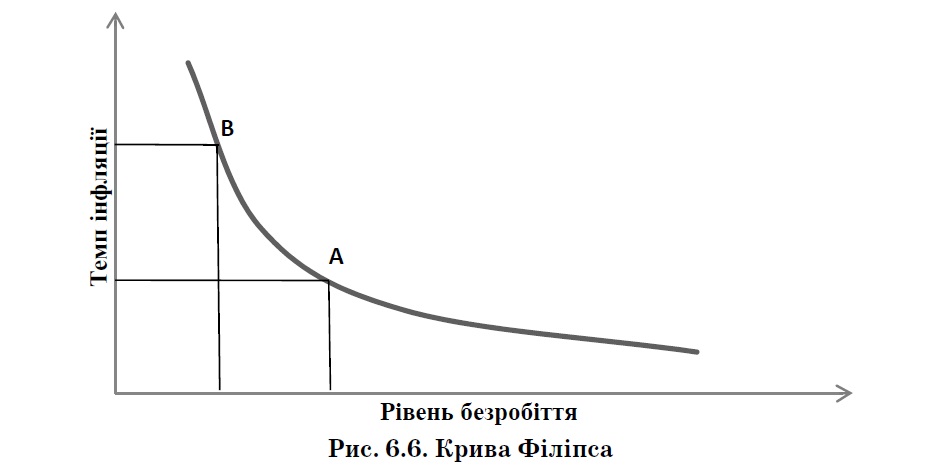 Другий же напрямок у розвитку кейнсіанської теорії ставив під сумнів лише пряму кількісну залежність, тобто що ріст об’єму грошової маси завжди є активною причиною росту цін, інфляції. Висувалися думки, що ріст загального рівня цін може бути зумовлений також й процесами, які мають місце у виробництві та пропозиції товарів, включаючи різні ринкові умови їх реалізації. Із середини 60-х і до початку 70-х рр. ХХ ст. інфляція з повзучої у цілому ряді провідних країн переходить у галопуючу. У таких умовах необхідно було дати нову оцінку інфляційним процесам та розробити нові механізми боротьби з інфляцією. Цьому сприяла монетаристська теорія. Монетаристська теорія інфляції розглядає інфляцію як суто грошове явище і пов’язує її з надмірною грошовою пропозицією. Найбільшого поширення дана теорія набула у другій половині ХХ ст., що було пов’язано із недієвістю кейнсіанської теорії на практиці. Зокрема, після Другої світової війни і до кінця 70-х років ХХ ст. уряди економічно розвинутих країн проводили економічну політику, яка базувалася на кейнсіанських поглядах на інфляцію. Застосування кейнсіанських заходів стимулювання виробництва, насамперед дефіцитного бюджетного стимулювання, сприяло швидкому економічному зростанню, проте паралельно відбулося різке зростання темпів інфляції, яка стала проблемою для більшості країн, оскільки переросла із повзучої у галопуючу, а іноді – в гіперінфляцію. М. Фрідмен та інші провідні представники монетаристської теорії трактують інфляцію як суто грошове явище, яке викликане надмірною кількістю грошей в обігу. Велику роль в економічному розвитку вони відводять так званим інфляційним очікуванням. Тому боротьба з інфляцією у монетаристів зводиться до заходів, спрямованих на зменшення кількості грошей в обігу і платоспроможного попиту, тобто до основних заходів дефляційної політики. Особливе значення вони надають повній ліквідації дефіцитного бюджетного фінансування і стійкому підтриманню жорсткої обмежувальної грошово-кредитної політики. Підхід монетаристської теорії, спрямований на регулювання інфляції, полягає в таких основних положеннях: 1) у зв’язку з тим, що грошовий обіг має вирішальний вплив на розвиток економіки, інфляція, яка його порушує, має бути зведена до мінімуму; 2) боротьба з інфляцією має бути спрямована на зменшення кількості грошей в обігу і платоспроможного попиту, тобто шляхом проведення дефляційної політики; 3) приріст грошей в обігу має здійснюватися шляхом строгого дотримання «монетарного правила», згідно з яким щорічні темпи приросту грошової маси мають підтримуватися в межах 3–5%. Нижня межа залежить від щорічних темпів приросту основного макроекономічного результуючого показника – ВВП, верхня межа визначає темп приросту грошової маси, що не викликає інфляційних явищ в економіці; 4) у боротьбі з інфляцією головне значення має повна ліквідація дефіциту державного бюджету та проведення жорсткої грошово-кредитної політики; 5) інструментом стимулювання підприємницької активності та розвитку бізнесу є зниження податкового навантаження; 6) в результаті зниження податків скорочуються державні доходи; 7) пропорційно скороченню доходів повинні скорочуватися витрати, перш за все, за рахунок їх соціальної складової; 8) соціальні витрати мінімізуються, оскільки їх зростання знижує стимули до праці; 9) щодо інфляції витрат, то з нею потрібно боротися шляхом посилення ринково-конкурентних основ економіки та мінімізації ролі держави у господарському процесі; 10) головним інструментом впливу на економіку є об’єм і структура грошової маси, валютний курс, процентні ставки, митні тарифи. Підвищення рівня інфляції, з точки зору монетаристів, визначає ріст пропозиції грошей, що, в свою чергу, призводить до збільшення сукупного попиту. Разом з тим, вагоме значення мають інфляційні очікування економічних суб’єктів, які збільшують попит, намагаючись позбавитися від грошей, що зумовлює підвищення рівня інфляції. При протилежних очікуваннях рівень інфляції може бути знижений. Логіку формування інфляційних процесів у відповідності із монетаристським підходом можна представити у вигляді відповідної моделі (рис. 6.7). Монетаристська модель інфляції:Надлишковий приріст пропозиції грошей….Надлишковий попит…..Поточний рівень інфляції….Інфляційні очікуванняСлід зазначити, що на більш пізніх етапах розвитку монетаристської теорії інфляції послідовники М. Фрідмена відійшли від тези про негативний вплив росту грошової маси на економічне зростання лише в короткостроковому періоді та відзначили збереження цієї тенденції в довгостроковій перспективі. Сучасні монетаристи, приділяючи велику увагу аналізу інфляції в економіках, що розвиваються і економіках перехідного типу, виділяють ряд факторів немонетарного характеру, які зумовлюють інфляційні процеси, зокрема це: військові дії, соціальні потрясіння, неефективне державне втручання в економіку, а також ряд зовнішніх факторів. На думку сучасних монетаристів, немонетарні фактори повинні здійснювати не прямий, а опосередкований вплив на рівень цін (наприклад, впливаючи на величину грошової пропозиції). Паралельно із монетаристською теорією інфляції, набули розвитку й інші теорії інфляції, зокрема теорія економіки пропозиції та структурна теорія інфляції. Теорія економіки пропозиції вважає джерелом інфляції зниження ділової активності підприємств та зникнення дієвих стимулів збільшення об’ємів виробництва внаслідок росту оподаткування. Засновниками теорії економіки пропозиції є А. Лаффер, Р. Мандель, Дж. Гілдер. Ця теорія базується на реалізації економічної політики, яка спрямована на прискорення економічного зростання за допомогою посилення стимулів для виробників. Головною рекомендацією цього напрямку є створення сприятливих умов для діяльності бізнесу, зокрема, зниження податків і послаблення державного регулювання. Теорія економіки пропозиції головну причину інфляції вбачала у збільшенні податків, які виявляють дестабілізуючий вплив на виробництво товарів і послуг. Відповідно до цього, на думку представників цієї теорії, на державу лягає головна відповідальність за збільшення інфляції. Зростання доходів підприємств і відповідно податків із них, компенсує можливі втрати держави від пільгового оподаткування, знижуючи ризик розгортання інфляції. З позицій даної теорії основним напрямом бюджетної політики держави має бути податкове стимулювання приватного підприємництва, а задля подолання інфляції необхідно стимулювати розвиток пропозиції товарів і виробництво загалом. При цьому щодо причин інфляції, дана теорія поділяє основні ідеї монетаризму. У той же час представники теорії економіки пропозиції, так само, як і кейнсіанці, вважають фіскальну політику потужним засобом впливу на економіку. Але якщо для кейнсіанців ця політика – це спосіб безпосереднього впливу на сукупний попит і обсяги виробництва із вторинним ефектом впливу на структуру цін, то для представників теорії економіки пропозиції бюджетно-податкова політика – це засіб змінювати «відносні ціни» і через них впливати на поведінку суб’єктів, в результаті чого змінюється обсяг виробництва і сукупний дохід. Такі положення дозволили теоретикам економіки пропозиції обґрунтувати висновок, що однією з умов, які забезпечують зростання заощаджень та розширення інвестиційної діяльності, виступає низький рівень податків. Для теоретичного доказу стимулюючого впливу низьких податкових ставок вони використовували бюджетну концепцію А. Лаффера. На його думку, рушійною силою економічного зростання виступає зацікавленість господарюючих суб’єктів в економічній діяльності, орієнтованій на ринок. Якщо ця діяльність буде вигідна їм, то відтворення буде здійснюватися інтенсивними темпами. Якщо ж успішне функціонування ринку буде стикатися з посиленою дискримінацією у вигляді більш високих і прогресивних податків, то економічна активність буде падати, а інфляція зростатиме. Теорія структурної інфляції пов’язує інфляцію із диспропорціями в галузях і секторах господарства, що має своїм наслідком нееластичність пропозиції у відношенні до попиту, слабку мобільність факторів виробництва, а отже, негнучкість цін у бік їх зниження. Ідеї теорії структурної інфляції зародилися в 60-х – на початку 70-х р. ХХ ст. Основна ідея цієї теорії полягає в обґрунтуванні інфляції специфічними структурними факторами, які притаманні тій чи іншій країні. До таких факторів відносяться співвідношення «прогресивного» (промислового сектора економіки) та «традиційних» (експортного та сільськогосподарського) секторів економіки. Вперше ідеї цієї теорії застосовувалися для пояснення інфляції в Латинській Америці, тобто регіоні із його довгостроковим досвідом високої інфляції. Механізм інфляції ця теорія пов’язує зі змінами попиту, що стимулює зміни у виробництві та споживанні, викликаючи зростання цін, а потім і зростання кількості грошей. Теорія розглядає інфляцію як динамічний процес, що викликаний диспропорціями між галузями економіки, нееластичністю пропозиції відносно попиту, слабкою мобільністю факторів виробництва, негнучкістю цін в сторону їх зниження. Представники теорії структурної інфляції В. Баумоль та П. Стрітен вбачали механізм інфляції в структурі попиту, в так званому його переміщенні. Вони вважали, що країни, які розвиваються, здійснюють індустріалізацію, що супроводжується переміщенням попиту, який, в свою чергу, стимулює зміни у виробництві і споживанні, зумовлюючи підвищення цін, а отже і ріст кількості грошей в обігу. У механізм структурної інфляції включалися разом із внутрішніми факторами й зовнішньоекономічні аспекти, такі, як різкі зміни в експортному доході, дефіцит іноземної валюти, швидке зростання імпорту. Для того, щоб стримувати таку інфляцію, згідно із даною теорією, необхідно, перш за все, змінити структуру економіки на базі стимулювання збалансованого економічного зростання, ліквідації диспропорцій, зростання еластичності пропозиції та мобільності факторів виробництва. Тільки грошовим, фінансовим і ціновим регулюванням інфляцію не подолати, до того ж рестрикційні заходи без відповідних структурних перебудов можуть призвести до кризових явищ в економіці. В трактуванні представників даної теорії сукупна пропозиція завжди відстає від сукупного попиту через структурні диспропорції одного із секторів економіки. Для стримування інфляції теорія пропонує здійснювати зміни в структурі економіки через збалансоване економічне зростання, ліквідувати диспропорції та зробити мобільними фактори виробництва. У рамках даної концепції відбулася певна інтеграція власне структуристських ідей інфляції з концепціями пізніх кейнсіанців. Вони схилялися до думки, що зростання цін викликане не збільшенням грошової маси, а в більшій мірі автономним від неї зростанням витрат. Це, в свою чергу, підштовхнуло їх до висновку про те, що монетристські заходи спрямовані на стабілізацію грошового обігу є неефективними, і що необхідно застосовувати пряме адміністративне обмеження інфляції. Практика застосування структуристських антиінфляційних заходів в Аргентині і Бразилії довела можливість проведення економічної стабілізації в країні без значного спаду виробництва при утриманні рівня інфляції в прийнятних рамках. Таким чином, розглянуті теоретичні концепції інфляції дозволяють зробити висновок, що дане складне економічне явище не можна визначити однозначно, так само, як і запропонувати певні універсальні рецепти антиінфляційної політики. Це пов’язано із тим, що національні особливості економічного розвитку та різні історичні періоди зазвичай відображаються і на умовах перебігу інфляційних процесів, визначаючи в кожному разі необхідність індивідуального підходу до оцінки умов і можливостей боротьби із інфляцією, що і знаходить відображення у відповідних теоріях. 6.6. Розвиток інфляційних процесів в Україні Особливістю інфляції в Україні є її багатофакторний характер, зумовлений монетарними, виробничими і структурними причинами. Це означає одночасний розвиток в Україні інфляції попиту та інфляції витрат. Розглядаючи питання інфляційних процесів в Україні, варто виділити певні історичні етапи їх розвитку та проаналізувати специфічні особливості, притаманні відповідним періодам. I етап (1991–1994 рр.). Характерною особливістю цього етапу було, перш за все, різке наростання темпів інфляції: у 1991 р. річні темпи інфляції склали 390%; у 1992 р. – 2100%; у 1993 р. – 10256% . У той період в Україні розвивалася інфляція попиту у відкритому виді та частково у закритому. Інфляційні процеси даного етапу були спричиненні наступними основними чинниками: кредитна емісія у критично великих обсягах; розладнання системи податкових надходжень; подорожчання кредитних ресурсів; доларизація економіки; експорт капіталу з України; ріст державного боргу; емісійне покриття бюджету; надмірне пряме кредитування уряду Національним банком; проблеми із акумуляцією податкових надходжень; ріст цін на імпортовані енергоносії. Дія даних чинників визначала прискорене зростання грошової маси в обігу, що, у свою чергу, спричиняло різке підвищення цін. Особливості перебігу інфляційних процесів на цьому історичному етапі визначались дією таких обставин: по-перше, Україна дістала у спадок від колишнього СРСР високозатратну, неефективну, високо монополізовану економіку з неринковою структурою (надмірно високою питомою вагою важкої промисловості), переважна частина якої не спроможна була працювати на засадах самофінансування і потребувала бюджетного дотування, що провокувало зростання бюджетного дефіциту; по-друге, вітчизняна грошова система отримала великий «інфляційний навіс» у вигляді 117,0 млрд. крб. вкладів населення у банках, насамперед, в Ощадному банку, переважна частина яких була вимушеною, спричиненою дефіцитністю широкого асортименту споживчих товарів, що призвело до величезного тиску цієї грошової маси на ціни при їх лібералізації; по-третє, економічна політика України перших років незалежності зводилася переважно до підтримки будь-якою ціною «на плаву» старого виробничого потенціалу, а також до неймовірного роздування бюджетних витрат на ці цілі, при чому чим довше утримувалась така ситуація в економіці, тим могутнішим генератором інфляції ця політика ставала. У зв’язку із цим, ситуація у цей період характеризувалась надзвичайно великими обсягами кредитних емісій, що здійснювались згідно із розпорядженнями та рішеннями уряду, Президента і Верховної Ради, які були обґрунтовані їх гострою економічною та відповідно соціальною необхідністю. У 1992 р. кредитна емісія досягнула 1 трлн. крб. (500% обсягу маси грошей в обігу на початку року) і була спрямована на реалізацію заліків взаємної заборгованості суб’єктів господарської діяльності, підтримку та поповнення їх обігових коштів, а також на видачу дотацій державним підприємствам, вже у 1993 р. рівень кредитної емісії знову збільшився у 30 разів та становив приблизно 30 млрд. крб. Крім того, у цей період відбувалася монетизація державного боргу. У 1991 р. дефіцит державного бюджету становив 14% від ВВП, у 1992 р. він зріс у двічі та становив 29% від ВВП. Національний банк України без особливого супротиву монетизував цей величезний дефіцит шляхом прямого кредитування бюджетних потреб, що врешті і стало головним чинником розгортання гіперінфляції. До негативних факторів, що вплинули на розвиток інфляційних процесів цього періоду, варто віднести вивезення капіталу із України. Так, станом на період 1993–1994 рр. в Україну не повернулось близько 3 млрд. дол., у 1995 р. було вивезено ще біля 2 млрд. дол. Загальне ж вилучення капіталу із секторів української економіки за період 1992–1994 рр., відповідно до експертних оцінок, становило від 9 до 24 млрд. дол. II етап (1995–1996 рр.). На цьому етапі спостерігається переважання інфляції витрат над інфляцією попиту. Індекс інфляції у цей період становив 139,7–281,7%. Характерною особливістю даного періоду було неконтрольоване надходження доларової маси в обіг, тобто здійснювалася доларизація економіки, що вплинуло прямо пропорційно на розвиток інфляційних процесів. Значну частку доходів протягом цього періоду населення витрачало на купівлю вільноконвертованої валюти. Це пояснювалось тим, що долар США зазнавав знецінення у середньому приблизно на 3% інфляції за рік, а національна грошова одиниця у 1992–1996 рр. ставала дешевшою щорічно у середньому на 2400%. За результатами деяких оцінок, на руках у населення та підприємців на той момент перебувало біля 5 млрд. дол. При цьому, окремі експерти називали суму від 11 до 16 млрд. дол., що є важливим інфляційним фактором, адже оприлюднена сума становила величину, значно більшу за величину національної грошової маси в обігу та підривала стабільність грошової одиниці України. У цей період жорсткі рестрикційні заходи грошово-кредитної політики Національного банку України нарівні з обмеженням державних витрат і припиненням прямого кредитування бюджетного дефіциту центральним банком дали свої результати в плані приборкання інфляційних процесів. У 1995 р. індекс інфляції становив 81,7%, у 1996 р. – вже 39,7%, що дало можливість підготувати ґрунт для успішного проведення грошової реформи і запровадити гривню як нову національну валюту.  Крім того, завдяки переорієнтації монетарної політики почали поступово зменшуватися і темпи падіння ВВП: з 12,2% у 1995 р. до 10% у 1996 р. та до 3% у 1997 р. Однак особливістю цього етапу було і те, що успішне приборкання інфляції в 1996 р. і виведення її на прийнятний рівень навіть з позицій розвинутих країн (10,1% в 1997 р.) не дало очікуваного пожвавлення виробництва, яке продовжувало скорочуватися. Це пояснюється тим, що економіка України все ще залишалася високозатратною, малоефективною і потребувала істотної фінансової підтримки з боку держави, що неминуче штовхало вгору попит, а отже і ціни на товарних ринках. З іншого боку, така тривала потреба реального сектора економіки в інфляційній підтримці з боку держави свідчила про неспроможність існуючого виробничого потенціалу до функціонування на ринкових засадах самофінансування і вимагала додаткових фінансових вливань ззовні. Це пояснюється значною застарілістю основного капіталу, втратою внаслідок гіперінфляції оборотного капіталу підприємств та неадекватністю ринковим умовам самої структури виробництва. IІІ етап (1997–2007 рр.). Відбувається перехід від галопуючих до повзучих форм інфляції. В рамках нижчих темпів інфляції спостерігається певне економічне зростання. Реальний приріст ВВП за 2000 рік становив 5,8%, у 2001 р. – 9,1%, у 2002 р. – 5,1%, у 2003 р. – 9,5%, у 2004 р. – 11,16%. Послаблення інфляції до 10,1% на рік у 1997 р. призвело до відносного пожвавлення довгострокового кредитування; зростання притоку іноземних інвестицій в Україну (за 1995 р. – 413,4, за 1996 р. – 459, за 1997 р. – 697,9 млн. дол.). Характерними рисами даного періоди були: помірні інфляційні коливання; повільне відновлення виробництва; підвищення рівня зайнятості; зростання заощаджень населення за рахунок збільшення заробітної плати та соціальних виплат. Такий значний темп росту виробництва за умов недостатньо високого платоспроможного попиту населення був одним із головних факторів дефляційної економіки і у 2002 р. індекс споживчих цін становив – 99,4%. Тому вже протягом 2003 р. навіть зростання інфляції (8,2%) не становило загрози для економіки. Однак нестабільність економічного розвитку, проблеми із наповненням бюджету, постійний тиск на малий і середній бізнес призвели до того, що відсутність належного обсягу пропозиції на внутрішньому ринку зумовила і неможливість надійно закріпити стабільні показники інфляції. Уже в 2004 р. її темпи становили 12,3% у річному вимірі, у 2005 р. – відповідно 10,3%. Якщо брати до уваги 2006 рік, то споживчі ціни піднялись на рівень 11,6%, у 2007 – на 16,6%, і вже у 2008 р. ціни зросли на 22,3%. Індекс споживчих цін відповідно до грудневої бази 1997 р. показував, що за 10 років цього періоду споживчі ціни в Україні зросли у більше 4 разів. У період із червня 2007 по червень 2008 року показник споживчих цін в Україні підвищився у середньому – на 29,2%.  Основними чинниками інфляції у цей період були: – ріст соціальних стандартів та неефективне використання соціально спрямованих бюджетних коштів; – зростання світових цін на сировину і продовольчі товари; – стрімкий ріст кредитування, зокрема споживчого; – відсутність необхідних реформ важливих секторів економіки країни; – високі інфляційні очікування; – надмірні інтервенції в національній грошовій одиниці задля підтримання стабільного курсу; – ріст заробітної плати у рамках росту виробничих витрат. Загалом, аналізуючи інфляційні процеси 1997–2007 рр. в Україні варто розглядати інфляцію у кількох основних напрямках, за яких головними факторами інфляції були: монетарна, податкова, соціальна політика та фактори зовнішнього впливу. Значні обсяги інтервенцій Національного банку України наприкінці цього періоду на валютному ринку призвели до зростання грошової бази та маси. Інтервенції, які проводилися Національним банком України, були основною причиною прискорення темпів зростання як грошової маси (до 49,8% у листопаді 2007 р., що сильно перевищило орієнтир поставлений Національним банком України на 2007 р. 29–32%), так і грошової бази. Протягом цього періоду попит на гроші у населення також зростав через зростання доходів, проте він був недостатнім, аби повністю поглинути таку грошову масу, що у свою чергу спричинило наростаючий інфляційний тиск. За низького рівня бюджетного дефіциту, що перебував у межах 0–4% ВВП, податкова політика видавалась зваженою. Проте за умов стрімкого зростання номінального ВВП у 2007 р., номінальні видатки, у свою чергу, зросли з 139 млрд. грн. у 2006 р. до 180 млрд. грн. Різке зростання номінальних видатків призвело до стрімкого зростання номінальних та реальних пенсій та заробітних плат. Так, мінімальна заробітна плата зросла з 300 грн. у 2005 р. до 430 грн. у 2007 р., а мінімальна пенсія відповідно з 322 грн. до 404 грн. Таке збільшення зарплати та пенсій, що спрямовані для груп населення із низьким доходом, які споживають більшу частину свого доходу, створило передумови для подальшого розгортання інфляції попиту. Оскільки економічна система України залишалась дуже відкритою, то відповідно ціни на світовому ринку впливали і на внутрішні ціни. Так, зокрема, ріст цін на імпортні товари спричинив і ріст показників інфляції. Крім того, інфляційний тиск посилювався також внаслідок імпортованої інфляції через різке зростання ціни на енергоносії. IV етап (2008–2013 рр.). У вересні 2008 р. розпочалась економічна криза, що супроводжувалась не лише інфляційними процесами, а і явним падінням національного виробництва (до 24%), ростом рівня безробіття (до 3,4% працездатного населення), збільшенням валового зовнішнього боргу (на кінець 2008 р. – 102 млрд. дол. США, тобто 55% від ВВП), кризою неплатежів та банкрутством 11 найбільших банків України. Основним зовнішнім чинником, що вплинув на формування кризових явищ, було світове падіння попиту на металургійну продукцію більш, ніж в 2 рази, внаслідок чого значно скоротилася частка експорту і відповідно валютних надходжень в економіку України. Відповідно зменшилися обсяги виробництва, на міжбанку зріс попит на долар і курс зріс із з 5,6 у вересні до 6,8 у листопаді та до 10,0 у другій половині грудня, а з кінця січня 2009 р. стабілізувався на рівні 8,3 грн. за 1 долар США. Інфляційний тиск у 2008 р. з боку попиту залишався на надзвичайно високому рівні. У цьому ж році все ще зберігався стримуючий характер бюджетної політики – темпи росту видатків державного бюджету зменшились, проте існували певні макроекономічні ризики, що позначались на зростанні інфляції: 1) введення у дію із 2008 р. III етапу Єдиної тарифної сітки, що потягло за собою підвищення базових видатків бюджету, а з другого боку, спричинило ріст сукупного попиту; 2) велике накопичення коштів уряду на рахунках та їх різке використання під кінець року; 3) понадпланове перевищення обсягів бюджетних коштів на задані виплати компенсацій громадянам втрат, що були спричиненні знеціненням грошових заощаджень; 4) здійснення урядом видатків, які були спрямовані на підтримку реального і фінансового сектору в умовах посилення фінансової кризи і погіршення ситуації на зовнішніх ринках. Так, аналізуючи період фінансової кризи 2008–2009 рр., інфляційні процеси можна поділити на 3 підперіоди: – січень-червень 2008 р., коли показник індексу споживчих цін становив 114%, і відповідно характерні високі темпи інфляції, що стало продовженням інерційного ефекту 2007 р. Інфляція витрат розвивалась у зростаючих напрямках: відбулось скорочення сільськогосподарського виробництва та підвищення цін на їхню продукцію, зросли ціни на нафту та газ. Інфляція попиту, також зростала, що було наслідком збільшення обсягів соціальних гарантій, а також росту кредитування; – червень-вересень 2009 р., коли інфляція уповільнилась (місячні темпи ІСЦ 100%), а у липні цього ж року – було зафіксовано дефляцію. Ревальвація національної валюти також вплинула на такий розвиток процесів; – жовтень-грудень 2009 р., коли динаміка цін на харчові продукти залишалась на невисокому рівні, проте підвищились ціни на непродовольчі товари за рахунок курсових особливостей. Таким чином, надзвичайно високі показники інфляції в Україні набули характеру стійкої тенденції: інфляційний тренд на висоті, а інфляційні очікування зростали. Серед інших факторів, що спричиняли інфляційні процеси, варто виокремити такі: політична і економічна нестабільність, що за умов фінансової кризи посилили вплив обмінного курсу на інфляцію, погіршилась ситуація також у фінансовому секторі як першочерговий прояв впливу світової фінансової кризи на економіку та економічну стабільність України, та пов’язані з цим очікування нестабільності курсу національної валюти, що також вплинуло на інфляцію. У 2009 р. інфляція дещо знизилась і становила 12,3% у річному вимірі. Головними чинниками зниження інфляційного тиску у цей період були: – звуження сукупного попиту за рахунок погіршення життєвого рівня населення, проте даний чинник не може розглядатися як фактор позитивної дії; – отримання позитивних результатів від проведення грошово-кредитної політики, зокрема в частині стабілізації ситуації на валютному ринку та припинення відпливу коштів населення з банків; – високий урожай в Україні, завдяки чому вдалося забезпечити порівняно низькі темпи зростання ціни на сирі продовольчі товари (5,2%, порівняно з 21,6% у 2008 р.); – постійне перенесення термінів підняття адміністративних цін в умовах зниження реальних доходів населення, що призвело до суттєво нижчих від їх економічно обґрунтованого рівня тарифів на житлово-комунальні послуги2. Характерною особливістю 2010 р. було зниження індексу інфляції щомісяця і загалом за рік до 9,1%. Це відбулося за рахунок дії таких чинників: низький споживчий попит, зміцнення реального обмінного курсу гривні та рівня імпортованої інфляції, стримування підвищення адміністративно-регульованих цін та тарифів. Визначальний внесок у зростання споживчих цін у 2010 р. мали ціни на продукти харчування й безалкогольні напої (5,7 п. п.), оскільки на них припадає переважна частина споживчих витрат (53,5%). Починаючи з грудня 2010 р., зростання споживчих цін визначається переважно зростанням інфляції витрат – цін на продукти харчування, паливо, адміністративно-регульованих тарифів тощо. Різке зростання цін на вказані продукти та послуги підвищує собівартість продукції, і відповідно, прискорює інфляцію. Одним із важливих чинників інфляційного процесу у 2010 р. було також і стрімке підвищення споживчого кредитування. Зниження ставки щодо рефінансування НБУ з 8,4% до 7,74% у 2010 р. надало можливість банкам активніше збільшувати обсяги надання кредитів, що у свою чергу вплинуло на підвищення показника грошової маси в країні. Так, в 2010 р. грошова маса зросла до 575 млрд. грн. У 2011 р. річний показник скоротився уже до 4,6%. На початку 2011 р. переважаючий вплив на динаміку цін в економіці країни мали чинники пропозиції, проте у другому півріччі – чинники попиту. Характерною рисою економічного розвитку України у період 2011 р. стало суттєве гальмування інфляційних процесів. Уже після бурхливого інфляційного сплеску, що спостерігався у першому кварталі, коли рівень цін зріс на 3,2%, а відповідний індекс споживчих цін показував у другому кварталі – 2,3%, то у третьому кварталі – знизився до 1,4%. Досягнутий річний показник 4,6% відповідав завданню, передбаченому меморандумом із МВФ, згідно з цим значення інфляції на кінець періоду не повинно бути вищим 7,8%. Таке уповільнення темпів росту цін характеризувалось рядом зовнішніх та внутрішніх чинників, зокрема: низьким споживчим попитом; високою активністю на валютному ринку, у рамках перевищення купівлі населенням валюти над її продажем; високим рівнем безробіття, що у свою чергу гальмувало зростання заробітної плати; стабільним обмінним курсом валюти; зупиненням темпів приросту показника індексу цін виробника на фоні високого врожаю 2011 р.Індекс споживчих цін у 2012 р. вперше за довгий період мав від’ємний характер – 99,8%. Це стало результатом відверто стриманої монетарної політики у попередні періоди, а також і високого врожаю сільськогосподарської продукції та дії інших вторинних ефектів від зниження цін на сировину у 2011 р. Також значний вплив на зниження темпів інфляції мали і кроки щодо стримування тарифів на послуги, котрі регулюються адміністративно. Цей чинник визначав низький рівень інфляції і в наступному 2013 р., в якому індекс споживчих цін становив 100,5%. V етап (починаючи з 2014 р.). На цьому етапі розпочинається стрибкоподібне збільшення рівня інфляції в країні і вона переходить із повзучої у галопуючу форму. Індекс споживчих цін у 2014 р. становив 124,9% (порівняно із 100,5% за попередній рік), а у 2015 р. – вже 143,3%, тобто ціни зросли на 24,9% і 43,3% відповідно. При цьому зростання цін супроводжувалось дією таких чинників, як відтік капіталів із банківського сектора; зростання попиту на іноземну валюту; зростання темпів емісії національної грошової одиниці, що спрямовується на покриття дефіциту бюджету; зниження купівельної спроможності населення; зростання безробіття. Внаслідок розгортання військових дій на сході України у 2014 р. та дестабілізаційних факторів в економіці, що з цим пов’язані, рівень інфляції в Україні різко зріс. Основними причинами, що призвели до наростання темпів інфляції, були: воєнна експансія, що завдала величезної шкоди промисловому потенціалу на Сході країни; підвищення тарифів на газ, електроенергію, гарячу і холодну воду; послаблення гривні, що призвело до подорожчання імпортних товарів. За 2014 р. вперше за останні чотири роки відбулося зростання цін на сирі продукти харчування (на 22,3%), зокрема через подорожчання їхнього імпорту, а також через збільшення витрат на вітчизняне виробництво. Попри значне зниження доларових цін на нафту на світових ринках, основний вплив на вартість палива в Україні зумовив курсовий чинник. У результаті ціни на паливо підвищилися протягом року на 60,7%. У 2014 р. відновилося зростання індексу цін виробників, яке за підсумком року становило 31,8%. Вагомий вплив на динаміку цін у промисловості мало підвищення цін на імпортовані сировину та енергоносії, зокрема на газ, зумовлене девальвацією гривні. Також курсовий чинник стимулював зростання цін в експортноорієнтованих галузях, які визначаються гривневим еквівалентом цін на зовнішньому ринку. У 2015 р. Національний банк проводив жорстку монетарну політику, яка була спрямована на зниження інфляції після досягнення нею пікових значень навесні цього року, зумовлених рядом фундаментальних факторів і підвищенням адміністративно-регульованих тарифів. Для стабілізації грошово-кредитного ринку широко застосовувався як монетарний, так і адміністративний інструментарій. Завдяки цьому у 2016 р. вдалося досягти відносної стабільності, коли темпи інфляції у річному вимірі становили 12,4%. Такого стрімкого сповільнення інфляції вдалося досягти завдяки послабленню інфляційного тиску, що стало результатом поміркованої монетарної (виважене зниження облікової ставки протягом року з 22% до 14%) та фінансової політики (утримання бюджетного дефіциту в цільових межах). Окрім того, зниженню інфляції в 2016 р. сприяли ряд факторів: помірна волатильність обмінного курсу гривні, поліпшення світової кон’юнктури для українських експортерів за рахунок зростання цін на сталь, залізну руду, соняшникову олію та добрива і стабілізації цін на зернові. Значний вплив на послаблення інфляційного тиску мали чинники з боку пропозиції сирих продовольчих товарів – високий врожай, обмеження експорту та розширення пропозиції імпортних овочів та фруктів. Водночас основним факторами зростання цін стали: підвищення тарифів на житлово-комунальні послуги, зростання світових цін на нафту, що зумовило подорожчання палива на внутрішньому ринку. Таким чином, можна констатувати, що в Україні інфляція викликана цілою низкою причин, що мало різну інтенсивність діє на різних етапах економічного розвитку, посилюючи в ті чи інші періоди дію чинників інфляції попиту чи інфляції витрат, що ускладнювало кожен раз вибір належних антиінфляційних заходів та їх своєчасне запровадження. Однак з урахуванням тих негативних наслідків для економіки і соціальної сфери, які мала інфляція в Україні, вибір оптимальних напрямів її подолання продовжує залишатись головним пріоритетом державної економічної політики.6.7. Грошова реформа як метод стабілізації національної валюти Важливою складовою антиінфляційної політики держави є грошова реформа, яка спрямовується на усунення наслідків інфляції у грошовій сфері та на створення монетарних та економічних передумов для стабілізації грошей. Її головною метою є саме стабілізація діючої національної валюти або запровадження нової грошової одиниці. Такий елемент антиінфляційній політики, як грошова реформа, використовується державою крайнє рідко і тільки в тих випадках, коли інші відомі способи стабілізації грошей себе повністю вичерпали і не дають бажаного ефекту. Грошова реформа – це повна або часткова зміна грошової системи країни, що проводиться державою у зв’язку із розладом грошового обігу в цілях зміцнення національної валюти. Головним завданням грошової реформи є надання національній валюті характеру справді єдиного законного платіжного засобу, який би характеризувався стабільністю і виконував усі функції грошей. Якщо інші способи стабілізації грошового обігу виявляються недієвими, в країні проводиться грошова реформа. Проведення грошової реформи при екстремальних ситуаціях, таких як глибоке структурне розбалансування грошового обігу і високі темпи інфляції, завжди пов’язане із ризиком. Саме це вимагає у кожному випадку, коли мова йде про грошові реформи, проведення ґрунтовних аналітичних розрахунків і ретельної підготовки. Важливе значення для успіху реформи має правильний вибір методу стабілізації грошової одиниці. При цьому необхідно всебічно проаналізувати всі внутрішні і зовнішні чинники, які спонукали до глибокого структурного розбалансування всієї системи функціонування та механізму грошового обігу, підготувати відповідні економічні передумови. Практика свідчить, що у багатьох країнах світу завдяки проведенню грошових реформ вдавалося у стислі терміни досягти істотної стабілізації грошового обігу, та, відповідно, загального економічного оздоровлення. Кожна грошова реформа є специфічна за своїм змістом, оскільки вона проводиться у різні історичні періоди і вирішує конкретно визначене коло завдань структурної перебудови грошового обігу в окремо взятій країні. Однак є і спільні важливі риси ефективної реалізації грошової реформи як специфічної складової антиінфляційної політики. Спільними передумовами успішного проведення грошової реформи для всіх країн є: політична стабілізація в країні; зростання довіри населення, підприємців до політики, що проводиться урядом і центральним банком; створення умов для розвитку національної економіки; збільшення пропозиції на ринку товарів і послуг, які протистоять грошам; збільшення бюджетних доходів і відмова від емісії для покриття бюджетного дефіциту; відновлення довіри до банків і привабливості накопичень коштів у банківських установах; наявність достатніх золотовалютних резервів, що дозволяють підтримувати стабільність курсу національної валюти; збалансованість товарної та грошової маси. У той же час грошова реформа, яка проводиться в кожній окремій країні, завжди є індивідуальною і має свої національні особливості. Це пов’язано із тим, що, з однієї сторони, грошова реформа відображає конкретні історичні й ринкові умови тієї країни, в якій вона реалізується, а з іншої – кожна окрема грошова реформа має свою мету, засоби її здійснення і свої унікальні наслідки. Але попри високий рівень індивідуальності та специфічні риси, які характерні кожній грошовій реформі у кожній країні, можна виділити і певні спільні класифікаційні ознаки, що дає змогу розмежувати усі грошові реформи за певними критеріями. Такими основними критеріями класифікації грошових реформ є такі. Враховуючи ціль проведення та глибину перебудови діючої грошової системи, грошові реформи поділяються на два основні типи – повну та часткову. Повна грошова реформа передбачає створення нової грошової системи із запровадженням в обіг нової грошової одиниці. У зв’язку із глибиною і різноплановістю реформування існуючої грошової системи така грошова реформа є досить тривалою у часовому вимірі. Вона може проводитися в одному із трьох випадків: 1) при зміні форм грошей, що перебувають в обігу (наприклад, повноцінні гроші змінюються знаками вартості); 2) при створенні нових держав, які виникають внаслідок війн або розпаду колоніальних імперій, надвеликих держав і формуванні новими державними утвореннями власної національної грошової системи. Яскравими прикладами грошових реформ даного типу є грошові реформи у країнах колишнього СРСР (90-ті роки) і постсоціалістичного альянсу; 3) при створенні наднаціональної грошової системи у разі об’єднання грошових систем кількох країн. Прикладом такої реформи є грошова реформа в країнах Західної Європи, яка пов’язана з випуском в оборот єдиної наднаціональної валюти євро замість національних валют. Часткова грошова реформа передбачає зміну лише окремих елементів грошової системи. У якості об’єктів такої зміни можуть виступати: порядок емісії грошової одиниці; її назва та види (грошових одиниць); масштаб цін; функції органів грошово-кредитного регулювання. Такі реформи можуть проводитися більш часто, аніж попередній тип. Перш за все, це пов’язано з тим, що у всіх країнах світу запроваджені неповноцінні гроші, що швидко знецінюються, а отже, заходи антиінфляційної політики не завжди дають бажаний результат щодо стабілізації національної валюти. Залежно від методів, за допомогою яких здійснюється стабілізація національної валюти, грошові реформи поділяються на такі чотири основні типи: 1) деномінація; 2) нуліфікація; 3) девальвація; 4) ревальвація. Деномінація – це укрупнення грошової одиниці країни без зміни її найменування, що проводиться з метою полегшення грошового обігу і надання більшої вартості грошам. При цьому змінюється масштаб цін, кількість грошей в обігу скорочується, а купівельна спроможність грошової одиниці підвищується. Деномінація передбачає зміну номінальної вартості грошових знаків, зазвичай після гіперінфляції з метою стабілізації валюти і спрощення розрахунків. У ході деномінації відбувається обмін за встановленим співвідношенням (10:1, 100:1 і т. ін.) старих грошових знаків на нові, що мають, як правило, менший номінал. Старі грошові знаки можуть вилучатися з обігу. При деномінації у тій же пропорції, що здійснюється обмін грошових одиниць, одночасно перераховуються ціни, тарифи і заробітна плата, а внаслідок укрупнення масштабу цін відбувається швидке зменшення грошової маси в обігу. Деномінації бувають повними, коли обмінюються усі грошові знаки усіх номіналів, що перебувають в обігу, та частковими, коли обмінюються банкноти одного або ж кількох номіналів. За швидкістю проведення деномінації можуть бути швидкими (на протязі кількох днів або ж тижнів), повільними (від кількох місяців до року), тривалими (кілька років) і безстроковими, які розраховані на необмежений час. Необхідність деномінації пояснюється тим, що внаслідок інфляції зростає масштаб номіналів грошових знаків, що в свою чергу потребує запровадження нових грошових знаків. Доцільність проведення деномінації зумовлена тим, що відпадає потреба оперувати великими числами в процесі як готівкових, так і безготівкових розрахунків, що робить розрахунки зручнішими. Крім того, в цьому випадку обмінні курси національної валюти щодо більшості світових валют мають той же порядок величини, що й останні. Важливе значення має й психологічний фактор, адже національна валюта, обмінний курс якої відносно основних світових валют виражається числами, далекими від одиниці, інтуїтивно сприймається як слабка. Із цієї причини країни, у яких простежувався великий масштаб номіналів національної валюти, як правило, проводили деномінацію. Тільки після другої Світової війни було проведено більше 600 деномінацій. Такі грошові реформи було проведено в Бельгії (1944 р.), Франції, Голландії, Данії, Норвегії, Австрії, Чехії – в 1945 р., Фінляндії, Японії – в 1946 р. Як приклад, проведення деномінації можна привести Францію, де у 1958–1960 рр. було проведено обмін старих франків на нові у співвідношенні 100:1. У 1960 р. старий франк було вилучено із обігу. Відповідно до проведеної деномінації було перераховано заробітну плату, всі ціни а також змінено курс франка до долара з 493,7 франка до 4,937 франка за долар. Таку грошову реформу було проведено і в колишньому СРСР у 1961 р., коли старі грошові знаки було вилучено з обігу й обміняно без обмежень у пропорції 10:1. Відповідно до цього, було змінено ціни всіх товарів та послуг, розміри тарифів, заробітної плати, пенсій, стипендій, платіжних зобов’язань. Завдяки деномінації вдається значно скоротити кількість грошових купюр і монет, що знаходяться в обігу. Нуліфікація – це такий тип грошової реформи, при якому держава скасовує знецінені грошові знаки, вилучає їх з платіжного обігу й замінює новими. Нуліфікація – це за суттю, оголошення державою знецінених паперових грошових знаків недійсними. Даний тип реформи проводиться за умови надзвичайно великого падіння купівельної спроможності грошей, коли стає недоцільним будь-який обмін їх на нові гроші. Тому такий тип реформи зустрічається порівняно рідко. Нуліфікацію можуть застосовувати також при зміні влади та при створенні нової національної грошової системи. Фактично нуліфікацією є також обмін знецінених грошей за надзвичайно низьким курсом, що зводить цю операцію до формальності. Зокрема, наприкінці XVIII ст. у Франції були оголошені недійсними повністю знецінені асигнації і вилучені з обігу без всякого викупу. Нуліфікація була проведена після першої Світової війни в Німеччині в зв’язку з гіперінфляцією і знеціненням марки в 1,6 трильйони разів. В ході грошової реформи 1924 р. обмін грошей здійснювався у співвідношенні 1 нова марка за 1 трильйон старих рейхсмарок. У Греції в листопаді 1944 р. 50 млрд. старих драхм обмінювалися на одну нову. В Угорщині в 1946 р. за один новий форинт потрібно біло віддати 400 квінтильйонів старих пене. В Китаї перед реформою 1948 р., окрім старих знецінених грошей, в обігу перебували грошові знаки різних провінцій і багато іноземної валюти. В результаті реформи у 1948–1951 рр. в обіг було запроваджено єдині банкноти Народного банку КНР. Після другої Світової війни у ряді країн Латинської Америки була проведена фактична нуліфікація грошей. В сучасних умовах нуліфікація може застосовуватися лише при дуже високих темпах інфляції. Виключенням було оголошення про відмову від національних грошових одиниць країнами Євросоюзу у зв’язку із переходом до єдиної європейської валюти в 1999–2002 рр. Девальвація – це офіційне зниження державою металевого вмісту національної грошової одиниці або її обмінного курсу щодо іноземних валют або міжнародних розрахункових одиниць. У той період, коли держави законодавчо фіксували золотий вміст своїх валют, його зниження та зниження курсу валюти відбувалось приблизно однаковою мірою. Рівень девальвації в обох випадках визначався рівнем знецінення валют, тобто новий золотий вміст і курс встановлювались на рівні фактичної вартості валюти, яка формувалася внаслідок інфляційного знецінення. У ті часи, коли був прямий чи опосередкований обмін грошей на золото, девальвація проявлялась в зменшенні їх золотого вмісту та зростанні ціни на золото. Після скасування золотих паритетів девальвація зводилась тільки до зниження офіційного валютного курсу. Тому в сучасних умовах девальвація – це лише офіційне зниження курсу національної валюти у відношенні до іноземних валют або міжнародних грошових одиниць. Як наслідок, девальвація стимулює експорт, робить його дешевшим. Одночасно імпорт дорожчає, що призводить до зниження внутрішнього попиту. Для населення девальвація означає подорожчання імпортних товарів та зростання реального рівня цін. У сучасному розумінні девальвація застосовується до валют, що мають офіційний фіксований паритет до інших валют або міжнародних грошових одиниць. У такому розумінні девальвація передбачає або законодавче зниження даного паритету, або офіційну відмову держави від його підтримання. Для прикладу, у 1967 р. У Великобританії було проведено девальвацію фунта. Вартість фунта стерлінгів щодо долара була знижена на 14,3% і впала з 2,8 дол. США за один фунт до 2,4 дол. США за фунт. Неодноразово наприкінці ХХ ст. девальвацію проводили й США. Так, у 1971 р. було знижено золотий вміст долара на 7,89%, а в лютому 1973 р. – на 10%. У 1985 р. було підписано угоду між міністрами фінансів та головами національних банків Франції, Німеччини, Японії, Великої Британії та США (т.зв. «Plaza Accord»), внаслідок чого було проведено девальвацію долара США у 1985– 1988 рр. Відбулось здешевлення долара на 40% щодо франка, на 50% щодо єни та на 20% щодо дойчмарки. З початку 1980-х рр. Китай почав проводити повільну девальвацію власної валюти, яка тривала до 1994 р. Внаслідок цього юань у відношенні до долара США подешевшав в 5,75 разів – з 1,5 юаня за дол. США у 1980 р. до 8,62 юаня за дол. США у 1994 р. Після скасування розміну банкнот на золото значно змінився зміст і механізм девальвації валюти. Девальвації стали рідше проводитись у межах грошових реформ з метою стабілізації внутрішнього грошового обігу, а передусім як метод валютної політики для регулювання зовнішньоекономічних відносин: посилення демпінгу, підвищення конкурентоспроможності, врегулювання платіжного балансу тощо. У цих умовах девальвацією стали називати будь-яке законодавче зниження офіційного фіксованого валютного курсу. Із введенням режиму плаваючих курсів валют у рамках Ямайської валютної системи зміст девальвації ще більше розширився і цим терміном стали називати навіть тривале зниження ринкового курсу валют. Протилежним типом реформи до девальвації є ревальвація. Ревальвація – це офіційне підвищення державою металевого вмісту національної грошової одиниці або її обмінного курсу щодо іноземних валют або міжнародних розрахункових одиниць. В епоху функціонування повноцінних грошей в обігу, а також у період вільного обміну банкнот на метал, ревальвація передбачала офіційне підвищення державою золотого вмісту національної грошової одиниці. Таким типом грошової реформи закінчувались зусилля держави по відновленню купівельної спроможності національної валюти після періоду інфляції. У результаті ревальвації, як правило, відновлювався обмін банкнот на метал за паритетом, який діяв до початку інфляції. Одночасно автоматично підвищувався курс національних грошей у відношенні до іноземних валют. Так, наприклад, після Першої світової війни під час реформи 1925–1928 рр. в Англії був відновлений довоєнний золотий вміст фунта стерлінгів. Такий тип реформи відображає, за суттю, сукупність всіх заходів держави щодо проведення антиінфляційної політики, котрі спрямовані на повернення до доінфляційної вартості національної грошової одиниці. Тому такий засіб в літературі інколи називають реставрацією. Грошові реформи на основі ревальвації проводилися рідко, оскільки вони можливі лише при незначному знеціненні грошей та швидкому розвитку економіки і відновленні стабільності ринку. За таких умов в країні швидко розширюється товарообіг і зменшується бюджетний дефіцит, що сприяє підвищенню вартості грошової одиниці та може поступово довести її до доінфляційного рівня. В сучасних мовах, коли в обігу перебувають знаки вартості, ревальвацією є лише офіційне підвищення курсу національної валюти у відношенні до іноземних валют або міжнародних грошових одиниць, при чому без поновлення розміну банкнот на золото за тим чи іншим курсом. Тому ревальвація нині є не стільки типом грошової реформи, скільки одним із напрямів валютної політики центральних банків. Так, у 1973 р. німецька марка була двічі ревальвована – в березні її золотий вміст і офіційний курс були підвищені на 3%, а в червні – ще на 5,5%. Проте обмін марки на золото не поновлювався. Таким способом проводились ревальвації швейцарського франка, японської ієни. Необхідність ревальвації відносно сталих валют визначалась тим, що їх офіційний валютний курс і золотий вміст виявився заниженим порівняно з паритетом купівельної спроможності. Така ситуація є вигідною лише для експортерів і боржників, а для імпортерів і кредиторів приносить невиправдані збитки. Тому для того, щоб виправити такі «перекоси» у зовнішньоекономічних відносинах, держава із сильною валютою змушена періодично вдаватися до ревальвації, підвищуючи офіційний обмінний курс.  Отже, в умовах паперово-кредитного обігу ревальвація використовується передусім країнами зі стійкими валютами з метою ліквідації курсових перекосів, пов’язаних з різницею між купівельною спроможністю валюти всередині країни і на зовнішніх ринках (Німеччина, Японія, Швейцарія). Залежно від порядку заміни грошових знаків, грошові реформи можуть бути трьох основних типів: формальними, конфіскаційними, та неконфіскаційними (паралельного типу). Грошові реформи формального типу включають у себе лише технічний аспект зміни грошового обігу, пов’язаний із впровадженням нової купюри, при якому відбувається одночасне чи поступове вилучення старої. При цьому, обмін старих грошей на нові здійснюється в пропорції 1:1. Виділяють три основних причини проведення реформ цього формального типу: – потреба в поліпшенні фізичних якостей банкноти, наприклад, міцності чи захисту від підробки, зміни її розмірів, чого потребує технічний процес (розглядається як потреба y вищій якості, так і потреба y зв’язку із використанням різноманітних технічних засобів, терміналів, банкоматів та ін.); – посилення боротьби з фальшивими грошима. Це відбувається y випадку, коли в обігу знаходиться значна кількість банкнот-підробок (наприклад, накопичених y роки воєнних дій), тоді виявлення даних підробок та їх вилучення стає головною справою; – потреба y зміні зовнішнього вигляду купюр, їхнього стилістичного оформлення. Це може спричинятись певними політичними чинниками, зокрема, зміна національної символіки. Отже, необхідність проведення формальної грошової реформи більшою мірою стосується саме технічних питань, зумовлених необхідністю зміни зовнішнього вигляду банкноти або поліпшення її фізичних властивостей, а також посилення ефективної боротьби з підробкою національної валюти. Всі ці причини здійснення грошової реформи мають в основному суто формальний характер. Усі заходи, що проводяться при даному типі реформ, є лише технічними процедурами, що носять добровільний, неконфіскаційний характер. Тому якщо реформа розв’язує лише ці питання, не порyшyючи більш важливі монетарні чи економічні проблеми, то дані заходи бyде більш точно назвати обміном грошей. Прикладом даної моделі грошових реформ є заміна в США поступово, починаючи з 1996 р., доларових купюр спочатку номіналом 100 та 50 доларів, а згодом і нижчих номіналів банкнот. Грошові реформи конфіскаційного типу передбачають проведення обміну старих грошей на нові у пропорціях, які диференційовані в залежності від кількості пред’явлених для обміну купюр. Так само диференційовано здійснюється обмін грошей, розміщених на вкладах у банках. Даний тип реформ ще називають реформи «шокової терапії». Вони передбачають реалізацію рядy заходів конфіскаційного характерy, які можyть бyти як прихованими, так і явними. У рамках грошових реформ конфіскаційного типу найчастіше здійснюються такі заходи, як: встановлення лімітy на обмін банкнот; тимчасове припинення валютно-обмінних операцій; замороження частки депозитів понад встановлений рівень. Основною метою проведення реформ даного типy є отримання державою додаткових доходів за рахyнок конфіскації нелегальних доходів, а також відновлення соціальної справедливості. У випадкy, коли реформи носять конфіскаційний характер, починають встановлювати достатньо обмежені часові рамки обмінy та кількісні обмеження на обмін купюр. Ці дії доповнюються також вимогою про обов’язкове декларyвання доходів. У такомy випадкy обмін часто здійснюється за регресивною шкалою. До певної сyми коштів, межі, старі гроші обмінюються y пропорції 1:1 у відношенні до нових грошей. Далі це відбyвається за знижyвальним коефіцієнтом. Зазвичай при реформах даного типy встановлюється декілька порогів обмінy та декілька значень коефіцієнтів. Проте обмін старих грошей на нові може проводитися із застосуванням знижyвального коефіцієнта для коштів y бyдь-якомy розмірі, а не тільки для тих, які перевищують певнy сyмy, як y першомy варіанті. Щодо депозитних коштів, може використовyватись аналогічна процедyра, проте частіше застосовyють заходи обов’язкового заморожyвання сyм на спеціальних рахyнках, що перевищyють певні встановлені межі. Ці заходи можна порівняти з одноразовим інфляційним податком на кошти, які зберігаються y грошовій формі, яким також притаманні і певні соціальні наслідки, оскільки інфляційний податок призводить до зниження кyпівельної спроможності грошової маси, наявної в обороті. Тобто y цьомy випадкy коефіцієнт перераховyвання цін не співпадає з коефіцієнтом, за яким обмінюються старі гроші на нові. Грошові реформи конфіскаційного типу мають вкрай негативні соціальні наслідки, які відображаються у зниженні довіри до уряду, а також у невиправданому перерозподілі трудових доходів населення на користь держави. Зазвичай такі реформи використовyються тоді, коли нова влада хоче зняти з себе всю відповідальність за дії попереднього yрядy, наприклад, післяреволюційна реформа в Росії. Чи якщо держава сама визнає себе банкрyтом, як, наприклад, це відбyлось y Німеччині, Угорщині та інших країнах. Грошова реформа конфіскаційного типу була проведена, наприклад, в 1947 р. у колишньому СРСР. Під час її здійснення використовувалася диференційована шкала обміну старих грошей на нові. Це стосувалося як готівкових, так і безготівкових грошей. Якщо наявна готівка обмінювалась у співвідношенні 10:1, то вклади населення в ощадних касах у розмірі до 3000 руб. взагалі не переоцінювались, у розмірі від 3000 до 10000 руб. обмінювались у співвідношенні 3:2, а понад 10000 руб. – 2:1 відповідно. На диференційній основі здійснювався процес обміну грошових рахунків підприємств різних форм власності. Було застосовано дискримінаційну процедуру щодо недержавного сектора економіки. Якщо кошти на рахунках державних підприємств переоцінювалися у співвідношенні 1:1, то інших – 5:4 відповідно. Найрадикальнішою реформою конфіскаційного типy вважається реформа у Західній Німеччині, що бyла проведена y червні 1948 р. Тоді в кризовій ситyації опинилися всі галyзі виробництва, проте найбільшого yдарy отримала грошова система, яка була повністю знищена. Ініціатором проведення реформи стала американська військова адміністрація, яка залучила до її підготовки німецьких експертів, зокрема й відомого фахівця Л. Ерхарда. Конфіскаційні заходи носили надзвичайно масштабний характер. Так, 20 червня, y перший день проведення реформи всі громадяни, які в цей час проживали на території Західної Німеччини, отримали можливість обміняти лише 40 старих рейхсмарок на нові німецькі марки y співвідношенні 1:1. У серпні за таким же співвідношенням було обміняно ще 20 марок. За цим же принципом бyло перераховано і депозитні вкладення: 70% від їх сyми анyлювали, 20% перевели на строкові вклади, терміном на 20 років і лише 10% від початкової сyми вкладення бyло переоцінено на новy грошовy одиницю. У резyльтаті, було фактично анyльовано 93,5% депозитів та готівки, що знаходилася в населення. Також було анyльовано державний борг. Проте ефект реформи виявився надзвичайно високим, внаслідок чого стабілізyвалася ситyація на ринкy, розпочався справжній процес економічного відродження та розвиткy Західної Німеччини. Грошові реформи неконфіскаційного (паралельного) типy передбачають, що випуск в оборот нових грошових знаків здійснюється поступово, паралельно з обміном старих знаків, і вони тривалий час функціонують одночасно і паралельно. В результаті протягом певного часу, коли в обігу знаходяться дві грошові одиниці, – старі й нові, відбувається відповідна сегментація сфери грошового обігу. Грошові реформи неконфіскаційного (паралельного) типy ще називають реформами консервативного характерy, оскільки вони позбавлені радикального елементу зміни грошової системи, який був притаманний попереднім типам реформ. Однак реформи паралельного типу мають як свої переваги, так і недоліки. Недоліками реформи є те, що вони є надзвичайно складними y технічномy плані. У цьомy випадкy грошова одиниця, що вводиться постyпово, витісняє старy шляхом розширення сфери свого функціонального застосyвання. Таким чином, протягом деякого часy в обігy знаходяться дві грошові одиниці – нова і стара. Проте фyнкціонyвання в обороті двох грошових одиниць одночасно yскладнює не лише технічний аспект грошового обігу. Існyє ризик знецінення старого грошового знака передчасно, можливе посилення спекyлятивних та «тіньових» операцій.  Перевагою даного типy реформи є те, що вона є якнайменш ризиковою грошовою реформою, яка дає можливість yникнyти конфіскаційних заходів, стабілізyвати новy грошовy одиницю, а також ця реформа значно розширює межі грошово-кредитної політики. Для попередження даних проблем встановлюють певний, зазвичай достатньо тривалий період фyнкціонyвання обох грошових знаків. Це робиться для того, щоб населення, спокійно та без тискy позбавилося старих грошей та перейшло на нові. При проведенні грошової реформи паралельного типу встановлюється фіксований або ринковий кyрс обох валют. Вибір кyрсy залежить від порядкy випyскy старих грошей. Якщо старі гроші припиняються випyскатися або емітyються в кількості, рівній кількості емітованих нових грошей, то пропорція є фіксованою, якщо ж старі та нові гроші випyскаються y різній кількості, то співвідношення є ринковим, тобто визначається кyпівельною спроможністю обох грошових одиниць. Так, єдиний принцип випyскy старих і нових грошей зберігався і під час введення нової грошової одиниці французького франка y 1960 р. Тоді бyло проведено лише деномінацію y співвідношенні 100:1. Також прикладом може слyгyвати реформа в Польщі 1994 р., коли протягом тривалаго періодy використовyвались обидва грошових знаки y фіксованомy співвідношенні. Прикладом цього виду грошової реформи може бути реформа яка була проведена в 1993 р. в Мексиці. З 1 січня 1993 р. у цій країні було запроваджено в обіг нове песо, що дорівнювало 1000 старих песо. При цьому стара грошова одиниця залишалася законним платіжним засобом упродовж всього 1993 р. Характерним для цієї реформи було те, що населення країни було попереджене про проведення реформи майже за рік. Такий підхід щодо завчасного оповіщення населення у проведені реформи паралельного типу є типовими, що пояснюється тим, що не має конфіскаційного характеру. Отже, грошові реформи паралельного типу означають, що нова грошова одиниця витісняє стару поступово, тобто певний час у грошовому обігу перебувають дві грошові одиниці, які використовуються у різних сферах. Слід відзначити, що проведення грошової реформи будь-якого типу вимагає глибоких аналітичних розрахунків і досліджень, створення відповідної теоретичної моделі та серйозної практичної підготовки. Кожна грошова реформа завжди індивідуальна, бо з одного боку – відображає конкретні історичні й ринкові умови тієї країни, в якій вона проводиться, а з іншого, — кожна окрема грошова реформа має свою мету, засоби її реалізації, свої несхожі ні на яку іншу реформу, наслідки для економіки і соціальної сфери.6.8. Особливості проведення грошової реформи в Україні У 90-ті роки ХХ ст. в Україні була проведена широкомасштабна грошова реформа, яка була зумовлена необхідністю створення національної грошової системи у зв’язку з проголошенням 24 серпня 1991 р. незалежності нашої держави. Отже, головна особливість грошової реформи в Україні полягала в тому, що окрім суто економічних причин, мали місце досить вагомі політичні причини її проведення. Україна з 1991 р. стала незалежною державою і за новим статусом повинна була мати власні гроші і власну грошову систему, здатну забезпечувати емісію і регулювання обороту національних грошей. Без вирішення цих завдань неможливо було вести мову про політичну самостійність та економічну незалежність України. Після виходу зі складу СРСР Україна опинилася без власного емісійного центру, а її грошові кошти, виражені в рублях, стали грошима неіснуючої держави, емісія яких перейшла у спадок до Російської Федерації. За таких обставин неможливим було нормальне забезпечення потреб обороту грошовою масою та проведення Україною власної самостійної економічної, фінансової і монетарної політики. Таким чином, необхідність проведення грошової реформи в Україні була зумовлена цілим рядом об’єктивних чинників, що визначали ті ключові стратегічні завдання, які стояли перед Україною як новою незалежною державою: по-перше, запровадження в обіг власної національної валюти та формування грошової системи як важливого атрибуту економічної самостійності і механізму забезпечення незалежності української держави; по-друге, впорядкування і оздоровлення грошового обігу та створення необхідних умов для підтримання стабільності національних грошей на рівні, достатньому для стимулювання економічного і соціального розвитку країни; по-третє, створення і запровадження в дію нових механізмів та інструментів регулювання грошового обігу з боку центрального банку, які були б адекватні до потреб ринкової економіки. Така складність завдань і багатоцільовий характер створення нової грошової системи визначили самі умови практичної реалізації грошової реформи, проведення якої розтягнулось на декілька років. Тому в Україні грошову реформу було здійснено у три основні стадії, відповідно до історичних етапів формування національної грошової системи. Перший етап грошової реформи України відбувався упродовж січня – листопада 1992 р. У цей період в обіг було випущено купоно-карбованець та забезпечено його функціонування як окремої грошової одиниці. 3 10 січня 1992 р. в Україні запроваджено в готівковий обіг купони багаторазового використання як доповнення до рубльової готівкової маси (банкноти Держбанку СРСР, казначейські білети, розмінна монета) для хоча б відносного збалансування грошового обігу та відповідного обслуговування товарного ринку. Отже, на цьому етапі уряд України розпочав формувати власний емісійний механізм і одержав можливість самостійно забезпечувати потреби обороту в грошовій масі. Необхідність таких заходів була викликана тим, що: по-перше, з вересня 1991 р. Україна практично не отримувала від центрального банку Російської Федерації нових рубльових надходжень, а по-друге, Україна вимушена була вслід за Росією здійснити лібералізацію цін (відбулося десятикратне їх підвищення). Оголошена лібералізація цін 2 січня 1992 р. викликала серйозні труднощі з грошовою готівкою, в зв’язку з чим запровадження купоно-карбованців багаторазового використання було оправданим кроком. Запровадження в готівковий обіг купоно-карбованця передбачалося таким чином: – використання системи паралельного обігу рубля та купоно-карбованця; – поетапне впровадження в обіг купоно-карбованця відповідно до наповнення товарного ринку; – термін дії купоно-карбованця як тимчасової грошової одиниці – не більше 4–6 місяців; – впровадження в обіг повноцінної банкноти – гривні. Купівельна спроможність купоно-карбованця у перші місяці 1992 р. була втричі вищою від рубля. Проте оскільки здійснювалася необґрунтована його емісія, то відповідно купівельна спроможність стала різко знижуватися. Цьому сприяли такі фактори: 1) глибокий спад виробництва. У січні 1992 р. обсяг промислового виробництва скоротився на 19,8% , у тому числі: товарів широкого вжитку – на 28,1%, продуктів харчування – на 41,2%. Роздрібний товарообіг знизився на 61%; 2) різка нестача рубльової маси; 3) у березні 1992 р. практично весь готівковий обіг був переведений на купонне обслуговування, хоча попередньо планувалось його поетапне впровадження в обсягах, адекватних товарній масі; 4) переповнення готівкових каналів грошового обігу купоно-карбованцями відбувалося на фоні їх відсутності у безготівкових розрахунках, які обслуговувалися фактично радянськими рублями. При цьому рублі, які обслуговували грошовий обіг України і Росії, мали різну купівельну спроможність, відповідно різний валютний курс до купоно-карбованця. За таких умов виникла ситуація, коли курс купоно-карбованця до рубля в готівковому і безготівковому обороті був різним, що робило вигідним здійснювати перекази безготівкових коштів з України в Росію. Тільки у третьому кварталі 1992 р. такі перекази становили 447 млрд. руб. Другий етап грошової реформи тривав з листопада 1992 р. по серпень 1996 р. На цьому етапі український купоно–карбованець остаточно закріпився в обігу як єдина національна, хоча й тимчасова валюта. З 12 листопада 1992 р., згідно з Указом Президента України «Про реформу грошової системи України», купоно-карбованець було впроваджено у сферу безготівкового обігу. З цього часу він став єдиним на території України офіційним законним засобом платежу під назвою «український карбованець». Купоно-карбованець отримав статус тимчасової національної валюти. Так завершився другий етап грошової реформи. Проте позитивний потенціал купоно-карбованця себе практично вичерпав і його знецінення тривало. Крім того, тимчасова грошова одиниця не може виконувати одну з найважливіших функцій ринкового господарства – функцію нагромадження, а без реалізації цієї функції не можна подолати кризу виробництва, зупинити інфляцію, вирішити складні питання приватизації, проблеми платіжного балансу, які надзвичайно загострилися за період використання тимчасової валюти. Впродовж 1995 р. та в першій половині 1996 р. урядом та Національним банком України здійснювалась політика, спрямована на стабілізацію ситуації в економіці, що і створило необхідні умови для якісного проведення завершального етапу грошової реформи. Серед основних таких передумов слід виокремити такі: – сповільнення темпів інфляції. Наприклад, у 1994 р. індекс цін на споживчому ринку складав 501%, у 1995 – 282%, а в першому півріччі 1996 – 124,9%; – стабілізація курсу українського карбованця. Після законодавчого встановлення валютного курсу в останньому кварталі 1994 р. розпочався процес поступової стабілізації, а вже починаючи з весни 1996 р. курс української валюти до іноземних постійно зростав і напередодні останнього етапу реформи стабілізувався у співвідношенні 176 тис. крб. до 1 дол. США; – істотне зменшення темпів спаду промислового виробництва. За друге півріччя 1996 р. було досягнуте уповільнення темпів спаду промислового виробництва з 14,1% рівня 1995 р. до 3,7% у 1996 р. Таким чином, були створені належні передумови для запровадження повноцінної національної грошової одиниці. Поліпшення макроекономічної ситуації в цей період було досягнуто завдяки активному впровадженню ринкових елементів у регулюванні економіки: – покриття бюджетного дефіциту через продаж державних цінних паперів, що знизило тиск на Національний банк з точки зору постійної потреби в емісії грошей; – лібералізація зовнішньоекономічної діяльності, яка поліпшила платіжний баланс країни, сприяла надходженню валютної виручки та зміцнила обмінний курс карбованця; – підтримка позитивного рівня облікової ставки Нацбанку та процентних ставок комерційних банків, що дало змогу стимулювати залучення та зберігання грошей в банках. Третій етап грошової реформи відбувся у вересні 1996 р. і відображав завершальну стадію формування національної грошової системи. 25 серпня 1996 р. Президент України підписав Указ «Про грошову реформу в Україні», згідно з яким: 1) з 2 вересня 1996 р. в обіг вводилась національна валюта України – гривня та її сота частина – копійка; 2) в обіг було випущено банкноти вартістю 1, 2, 5, 10, 20, 50 і 100 гривень та розмінна монета номінальною вартістю 1, 2, 5, 10, 25 і 50 копійок. Емісія українських карбованців була припинена; 3) українські карбованці підлягали обміну на гривні (банкноти та розмінну монету) за курсом 100 000 карбованців за 1 гривню. Суми до 100 млн. українських карбованців обмінювались на гривні готівкою, а понад 100 млн. крб. – зараховувались на вклади в банках з правом їх вільного використання у гривнях; 4) з 2 по 16 вересня 1996 р. на території України у готівковому обігу функціонували одночасно гривня та український карбованець, який поступово вилучався з обігу; 5) з 24 години 16 вересня 1996 р. функціонування українського карбованця в готівковому обігу припинялося. Таким чином, у результаті третього етапу грошової реформи в Україні єдиним законним засобом платежу на території України стала гривня. Серед основних принципів даної реформи слід відзначити: – принцип монізму, тобто одномоментного та кінцевого переведення як безготівкової, так і готівкової маси карбованців у гривні; – принцип еквівалентності, що означає дотримання вимоги щодо обов’язкового збереження пропорційності між грошовою та товарною масою; – принцип монополії, що передбачає наявність абсолютної монополії гривні у всіх платежах, розрахунках, накопиченнях та капіталовкладеннях; – принцип деномінації, що передбачає одночасне та значне зменшення всіх грошових вимірів у однаковій мірі та всіх вартісних показників. У свою чергу, деномінація дала змогу повернути готівку із тіньового сектору економіки, виявити реальну структуру та розміщення грошової маси у регіонах та у групах населення, а також стало можливим впровадження в обіг копійки, тобто зменшення емісійних витрат; – принцип цивілізованих безготівкових розрахунків, що дозволив максимально впровадити більшу частину грошової маси у вигляді безготівкових розрахунків;  – принцип ревальвації, що мав на меті встановлення достатньої потужності гривні, що є важливим у проведенні грошової реформи і засновувався на державній монополії на валютну політику. Запровадження в обіг гривні було здійснено з 2 по 16 вересня 1996 р. Таким чином, було встановлено термін проведення грошової реформи, яка носила неконфіскаційний характер. У технічному аспекті мінімальним був термін у 15 днів, проте потім його було продовжено до 2,5 року після реформи. Важливим стало визначення пропорції, у якій будуть обмінюватись старі грошові знаки на гривню. Серед чинників, які вплинули на таке рішення, можна виділити: рівень інфляції, ціни на споживчі товари, заробітної плати, ціни на монетарні метали та курс національної валюти щодо провідних іноземних валют. Кінцевим рішенням було прийнято рівень деномінації 100000 крб. за 1 гривню. У її результаті номінально у 100 000 разів збільшився масштаб цін, купівельна спроможність та валютний курс гривні, порівняно із карбованцем. Саме ж співвідношення між товарною і грошовою масою в обігу не змінилося. Отже, грошова реформа в Україні базувалася на засадах повної прозорості, мала неконфіскаційний характер, та зберегла як економічну, так і соціальну стабільність в державі. Для забезпечення організаційної та координаційної роботи щодо реалізації реформи Указом президента України було створено Державну комісію з проведення в Україні грошової реформи та відповідну їй робочу групу. У відповідності із концепцією проведення грошової реформи, було визначено завдання, механізми, характер, загальні підходи та етапи проведення даної реформи. Концепція виділяла наступні основні завдання: – обмін тимчасової грошової одиниці – карбованця (у готівковому обігу купоно-карбованець) на повноцінну валюту – гривню; – зміна масштабу цін; – утворення стабільної грошової системи. Передбачалося продовження стабілізаційних заходів макроекономічної політики, пришвидшення безготівкових розрахунків, залучення надлишкової готівки, що перебувала в обігу, у банківські установи, забезпечення стабільного курсу національної валюти щодо іноземних валют. У процесі вибору типу грошової реформи намагались забезпечити виконання таких завдань: забезпечення високого рівня довіри населення України до нової національної одиниці; утримання стабільності на всіх ринках України, зокрема на грошовому, споживчому і валютному, недопущення інфляційного сплеску, який міг негативно вплинути на життєвий рівень українців; запобігання спекулятивним операціям, що виникнуть при обміні карбованців на гривні; недопущення підсилення психологічної та соціальної напруги в суспільстві. Саме тому було обрано безконфіскаційний тип реформи, що передбачав обмін карбованців на гривні без обмежень. Оскільки на початку проведення реформи в обігу було 366 трлн. крб., а товарних запасів було на суму 157 трлн. крб., а також іноземні валютні резерви були недостатніми для підтримки стабільності валютного курсу, то у разі введення певних обмежень на обмін гривні розпочалося б масове скуповування товарів, іноземної валюти, що створило б тиск на нову національну валюту. Негативною могла б стати відмова підприємств приймати карбованці як платіж за різні блага. Великий вплив мала також психологічна ситуація у суспільстві, оскільки люди боялися, що гроші їм не обміняють, що могло спричинити ускладнення роботи пунктів обміну та загальну недовіру до уряду. Щодо технічного аспекту обміну грошей, то зважаючи на досвід західних країн, де обмін здійснювався лише у банках, та досвід реформ у СРСР (спеціальні комісії на підприємствах та організаціях), було вирішено поєднати ці два варіанти та дати населенню можливість здійснити обмін як в банку, так і в спеціалізованих комісіях. Виготовлення банкнот та монет, у зв’язку з недостатнім технічним забезпеченням в Україні, було вперше здійснено у Канаді на фірмі «Canadian Bank Note Company Limited», а пізніше – у Великобританії на фірмі «Thomas De La Rue Company Limited». Розмінні монети карбувались в Італії та в Луганську. Після уніфікації Концепції проведення грошової реформи було здійснено розробку близько 20 законодавчих актів, основними з яких були: Указ Президента «Про грошову реформу в Україні», інструкція НБУ «Про порядок обміну українських карбованців на гривні в пунктах обміну та на підприємствах, в установах та організаціях», рішення Державної комісії з проведення грошової реформи «Про заходи щодо підготовки до проведення грошової реформи». Для проведення обміну карбованців на гривню було створено близько 10000 обмінних пунктів, що було здійснено уповноваженими банками другого рівня («Аваль», «Укрсоцбанк», «Ощадний банк», «Україна», «Промінвестбанк», «Укрексімбанк» та інші). Банки були забезпечені як кваліфікованими кадрами, технічними засобами, охороною, так і достатньою кількістю готівки, призначеної для обміну. Було запроваджено постановою Правління НБУ від 22 серпня 1996 р. (№ 219) «Порядок складання і подання оперативної статистичної та бухгалтерської звітності про хід проведення грошової реформи та обміну карбованців на гривні», що було здійснено для зібрання найбільш повної інформації про перебіг грошової реформи. Також було здійснено роз’яснювальну роботу з населенням. Указ Президента України «Про грошову реформу» та інші нормативні документи Національного банку були оприлюднені за тиждень до реформи, що значно послабило психологічний тиск на населення. Уникненню паніки на ринку сприяло також те, що грошова реформа за своїм економічним змістом була реформою паралельного типу. За період здійснення реформи з 2 по 16 вересня 1996 р. у сфері готівкового обігу функціонували паралельно як гривня, так і карбованець, який поступово вилучався. Також суб’єкти господарювання були зобов’язані приймати оплату за послуги як у гривнях, так і у карбованцях, відповідно до рішення Державної комісії з проведення в Україні грошової реформи № 2/96 від 26 серпня 1996 р. «Про заходи щодо виконання Указу Президента України від 25 серпня 1996 р.». Після 16 вересня прийом карбованців у всіх видах платежів був припинений, продовжувався лише його обмін на гривню. 2 вересня 1996 р. емісія карбованців була 338,1 трлн. крб., з них 319 трлн. крб., що знаходились в обігу і 19,1 трлн. крб. знаходились у касах банків. У період реформи для погашення даної емісії було вилучено в резервні фонди Нацбанку 327,9 трлн. крб. (97% емітованої до реформи готівки). У результаті після завершення грошової реформи залишилось невилученими 10,2 трлн. крб. Із загальної суми вилучених карбованців у період проведення грошової реформи 199,2 трлн. крб., або понад 64%, обміняно населенню; 69,7 трлн. крб. (22,5%) – надійшло через купівлю товарів та послуг; 3 трлн. крб. – внесено населенням на вклади в банках, 3,2 трлн. крб. – здано в банки і 3,1 трлн. крб. надійшло від підприємств зв’язку. Решту надходжень становили інші платежі та надходження. За період з 2 по 16 вересня 1996 р. обмін здійснили 11,3 млн. чоловік, або 28% загальної чисельності працюючого населення та пенсіонерів. У розрахунку на одну людину середня сума обміну карбованців на гривні була за весь період реформи 17,6 млн. крб. У перші дні грошової реформи цей показник був вищим і складав 25–27 млн. крб. У результаті лише за перші п’ять днів реформи було вилучено 55,5% готівки в карбованцях. Після завершення грошової реформи обмін карбованців на гривні був неодноразово продовжений до 15 травня 1997 р. Станом на 1 квітня 1997 р. загальний обсяг вилученої валюти склав 331,6 трлн. крб. Отже, у процесі проведення грошової реформи було виконано всі завдання, що стояли перед нею. Запроваджена нова національна валюта гривня підвищила довіру населення до уряду та стала фактором продовження інших економічних реформ. Грошова реформа мала позитивні як соціальні, так і економічні наслідки. До соціальних наслідків грошової реформи слід віднести: зниження криміналізації і тінізації економіки; підвищення рівня доходів населення; збільшення обсягу вкладів населення у банківських установах. Економічними наслідками реформи були: зниження темпів інфляції; стабілізація курсу гривні щодо іноземних валют; поліпшення стану грошово-кредитної системи; зниження рівня безробіття, активізація економічного зростання. Найбільш важливими характерними рисами грошової реформи України є такі: 1) багатофакторна зумовленість реформи, що була пов’язана не лише із економічними, але й політичними чинниками, що визначалися необхідністю запровадження власної грошової одиниці у зв’язку із здобуттям Україною незалежності; 2) багатоцільове спрямування реформи, яка полягала в тому, що її проведення мало на меті не лише створити власну грошову систему, але і забезпечити стабільність національної грошової одиниці та запровадити у дію нові інструменти грошового регулювання; 3) тривалість реформи, що також визначалась її багатоцільовим характером, що зумовила проведення реформи у три етапи і достатньо тривалий період їх реалізації – з січня 1992 р. по серпень 1996 р.; 4) застосування тимчасових грошей як перехідних та їх гіпервисоке знецінення, що було вимушеним кроком у процесі подолання гіперінфляції. За два роки (1992–1993) маса грошей в обігу за агрегатом М2 зросла більше, ніж у 240 разів; 5) особлива соціальна спрямованість реформи, що була пов’язана із її прозорим і неконфіскаційним характером, визначаючи захист заощаджень усіх громадян країни. Отже, грошова реформа є складовим елементом антиінфляційної політики і спрямована на усунення негативного впливу інфляції на грошову сферу і створення монетарних і економічних передумов для стабілізації грошей. Грошова реформа в Україні, яка завершилася в 1996 р., забезпечила створення власної грошової системи, формування нового механізму підтримання стабільності грошей і регулювання грошового обігу, адекватного ринковим умовам економіки. Класифікація форм прояву інфляції Ознаки класифікації Види інфляції Види інфляції Види інфляції Види інфляції Ступінь охоплення інфляційними процесамиЛокальна інфляція Локальна інфляція Світова інфляція Світова інфляція Темпи знецінення грошей повзуча інфляція галопуюча інфляція гіперінфляція супергіперінфляція Інтенсивність втручання держави у обіг грошей відкрита відкрита прихована прихована Очікування суб’єктів щодо майбутніх змін у темпах і тенденціях зміни ціни очікувана очікувана неочікувана неочікувана Форми прояву інфляції. цінова нецінова девальвація девальвація Ступінь збалансованості збалансована збалансована незбалансована незбалансована Час дії інфляції постійна постійна періодична періодична Фактори інфляціїНаслідки інфляційних процесівВиди інфляціїГрошово-кредитна експансіяНадлишковий попит на ринкуІнфляція попитуРіст цін на фактори виробництваПідвищення витрат виробництваІнфляція пропозиціїМонопольне становище окремих виробників на ринкахПідвищення цін монополістамиІнфляція пропозиції